Jan Šíma a Orchestr Gramoklubu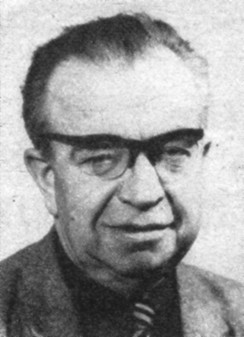 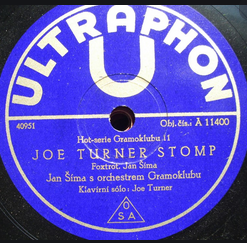 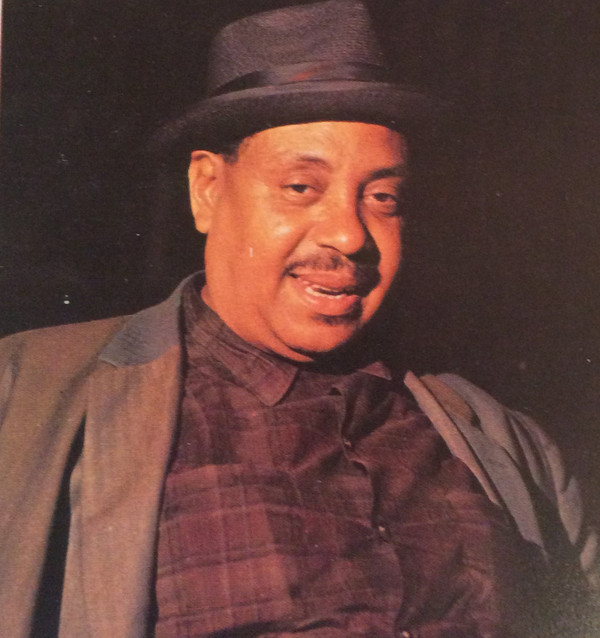 Joe Turner (1907 – 1990)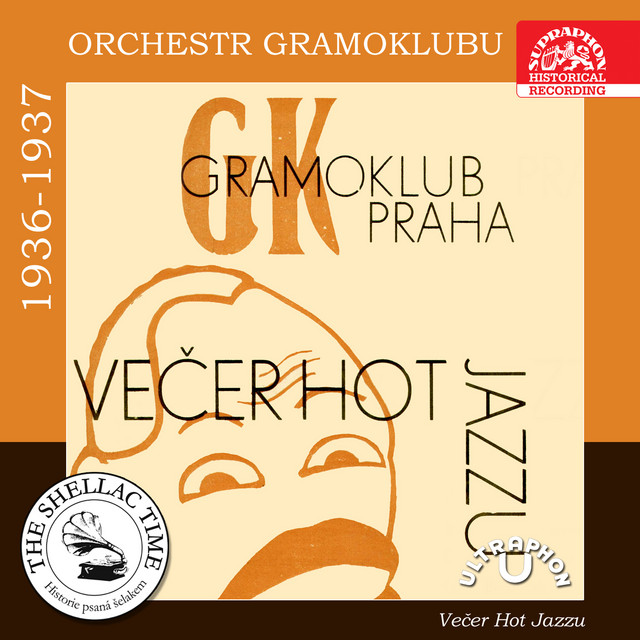 Jaroslav Ježek a Swing Band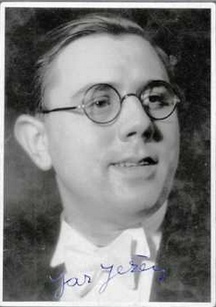 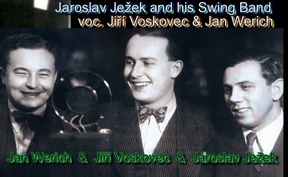 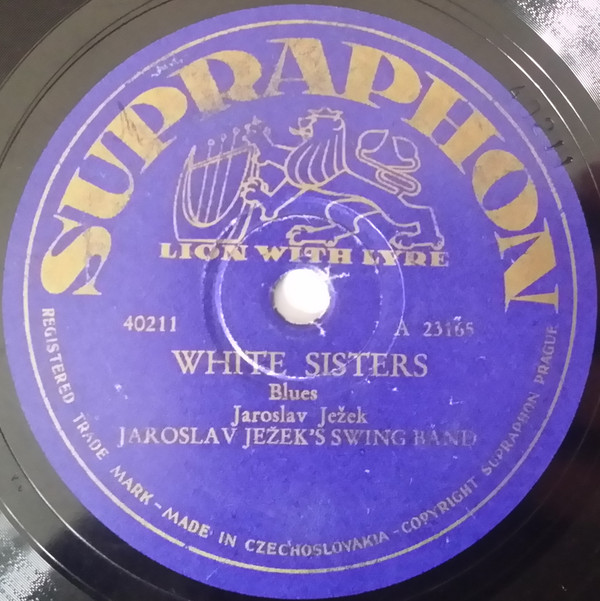 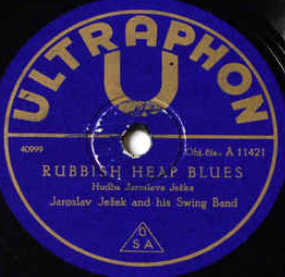 Takto vyšlo 7 dílů kompletního vydání Ježkova Orchestru Osvobozeného divadla, plus dodatky. Mezi většinou zpívaných je řada orchestrálních meziher i samostatná produkce Swing Bandu: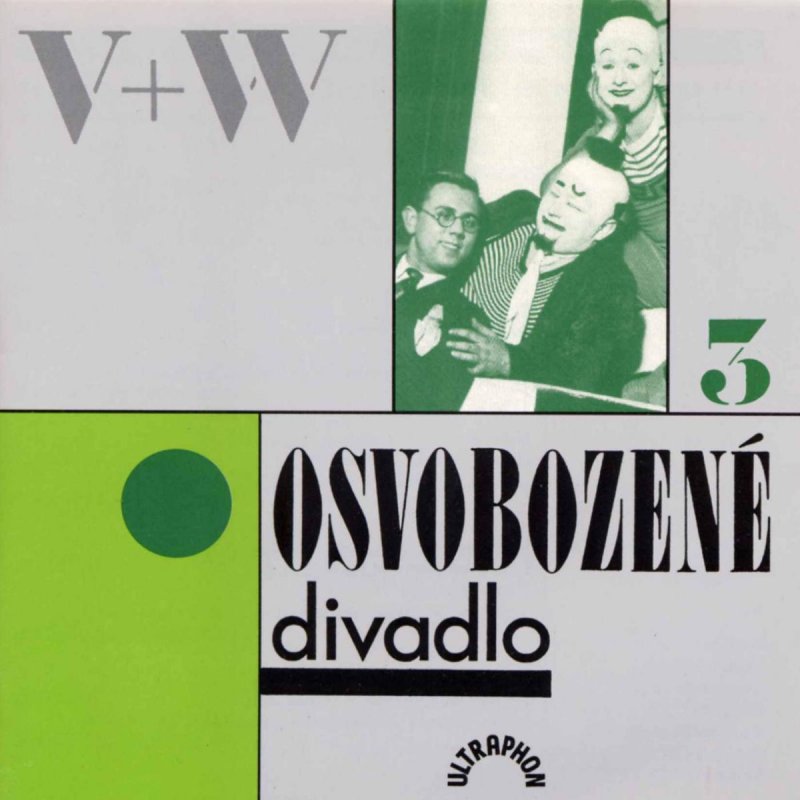 Kamil Běhounek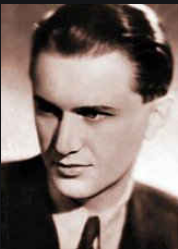 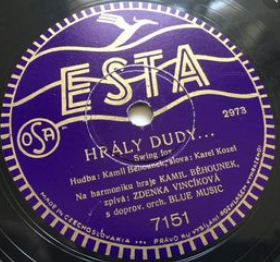 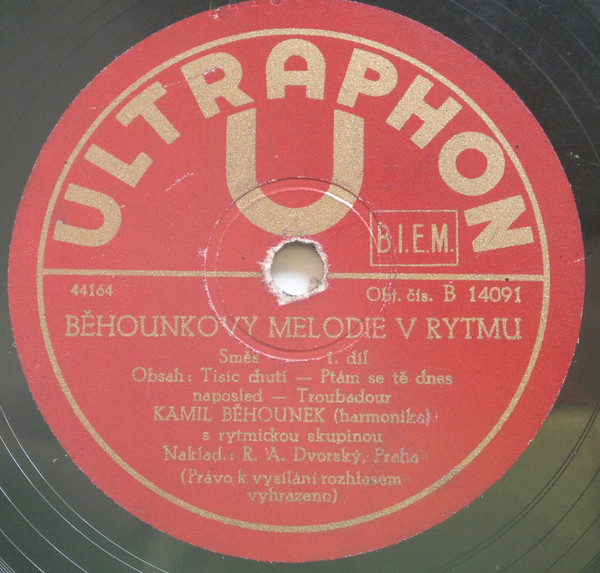 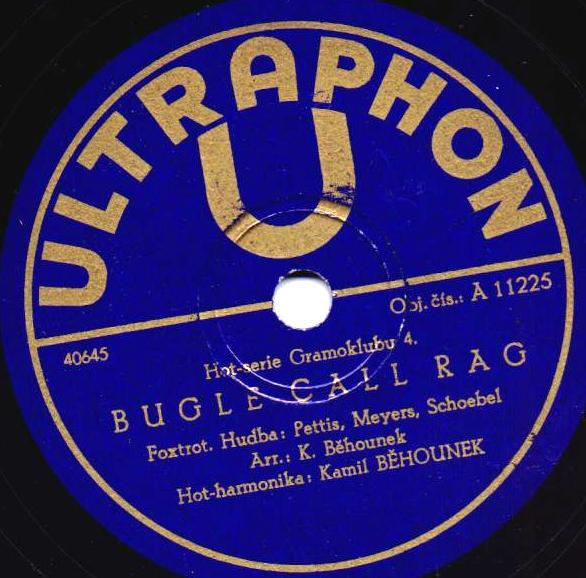 Novodobá internetová reedice na Supraphonline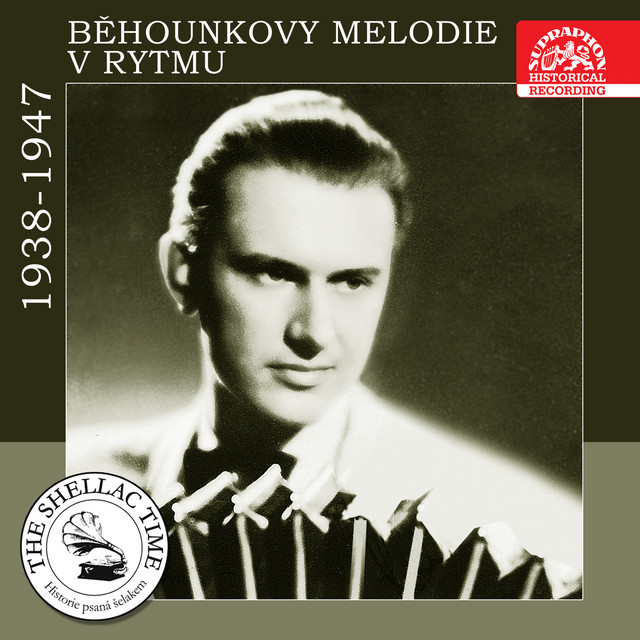 E. F. Burian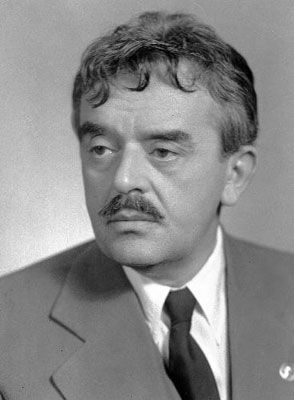 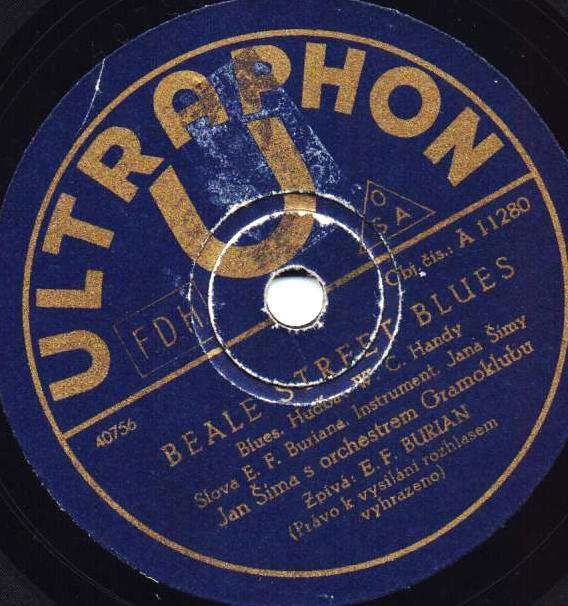 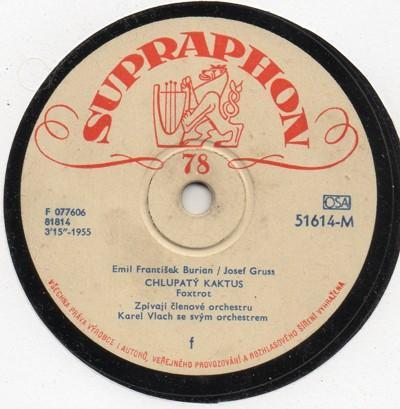 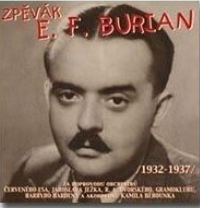 První česká kniha o jazzu z roku 1928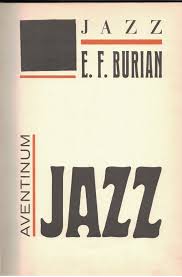 Harry Harden – jeho jugoslávská produkce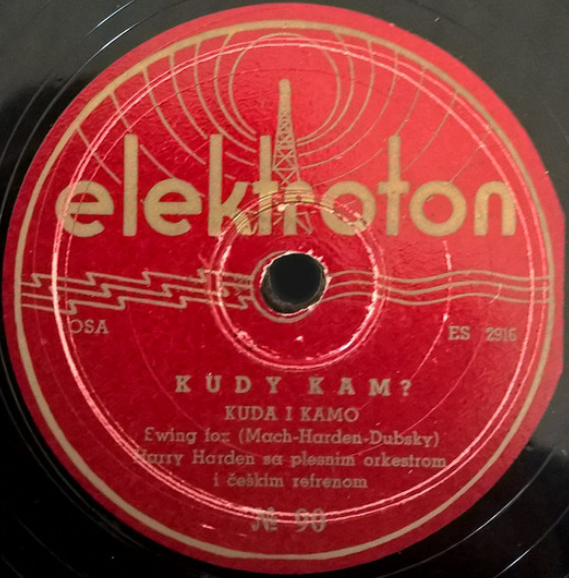 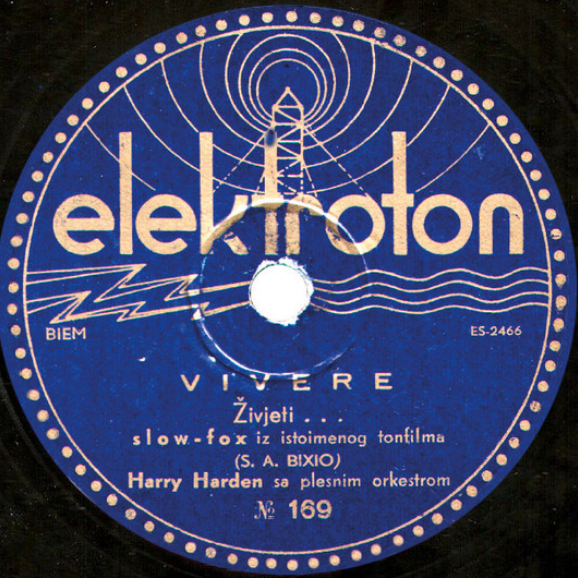 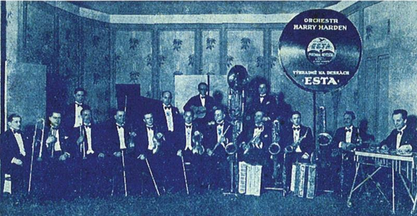 Reedice českého Ultraphonu na Supraphonline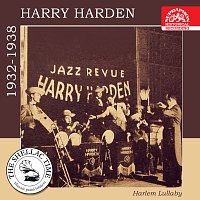 R. A. Dvorský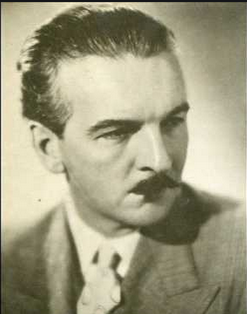 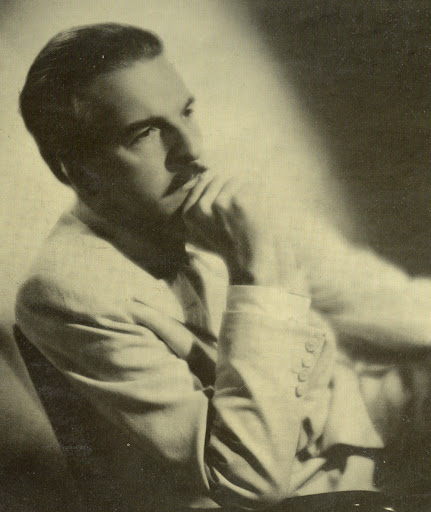 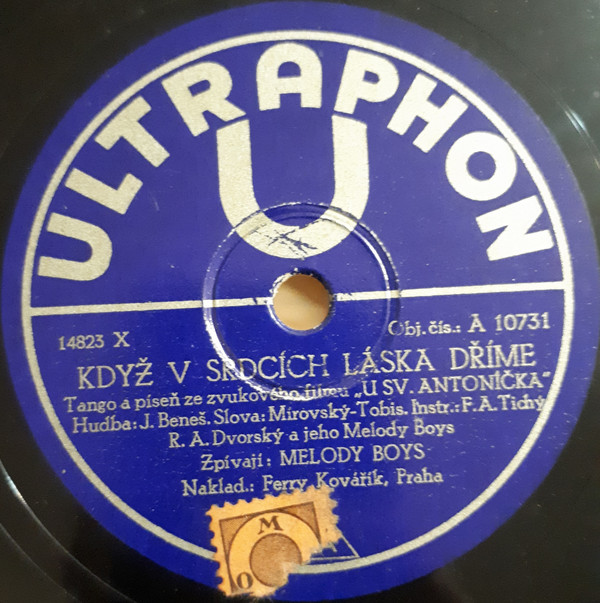 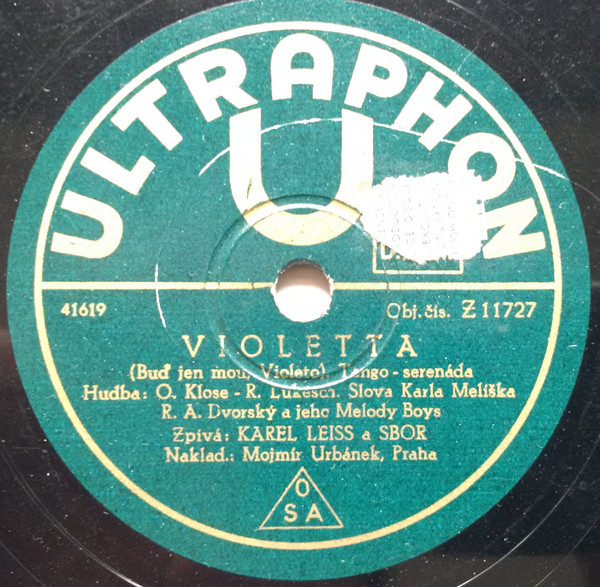 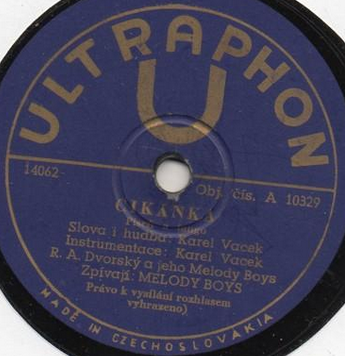 Četné reedice na vinylu i CD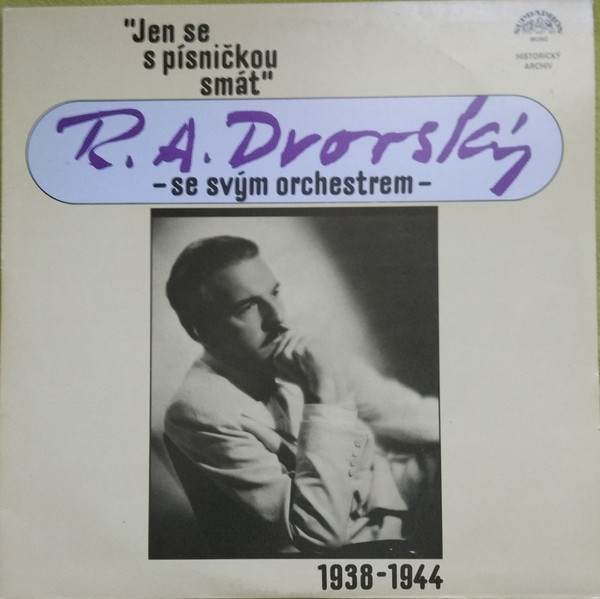 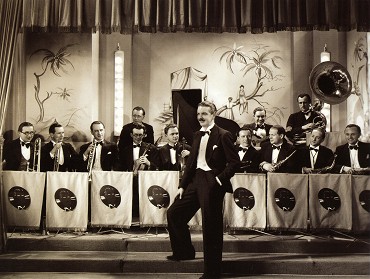 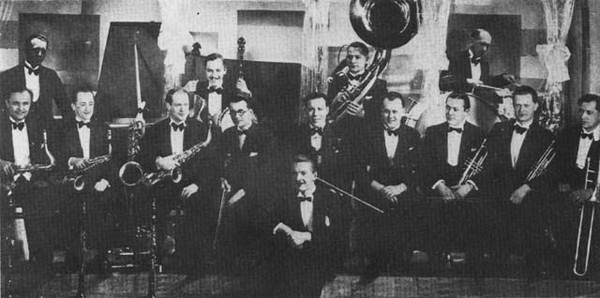 Gustav Brom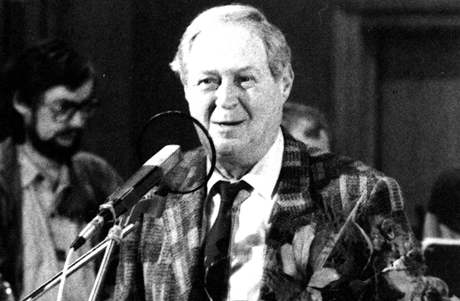 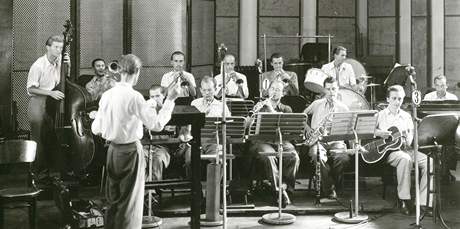 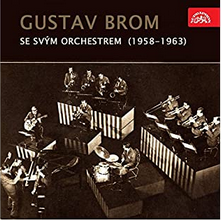 Exportní obal Supraphon-Artia: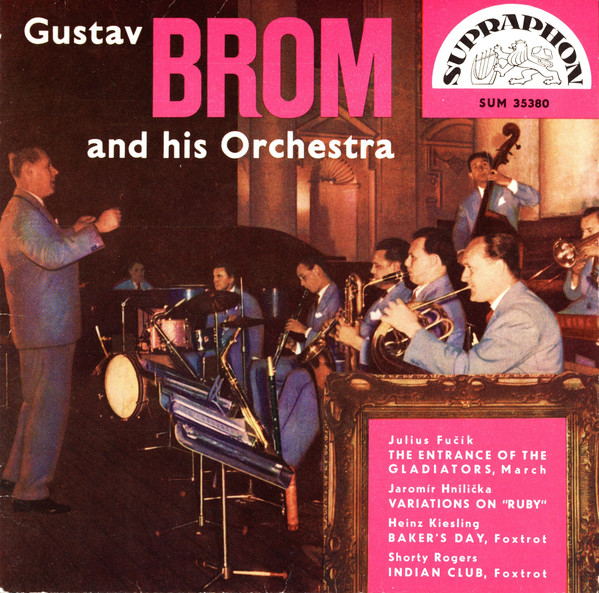 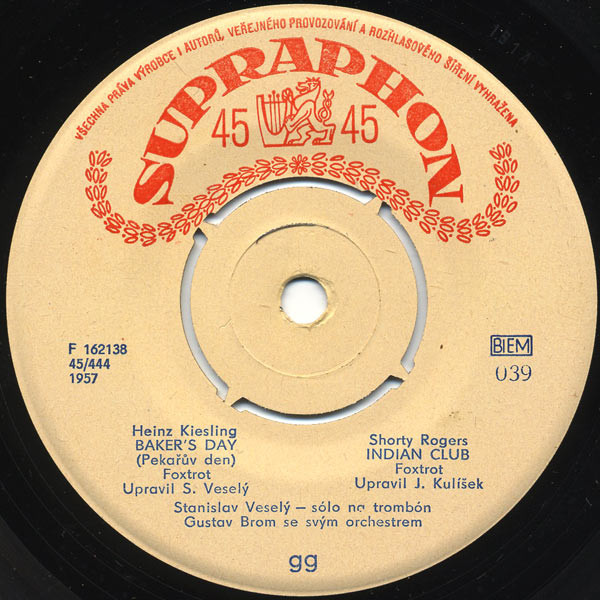 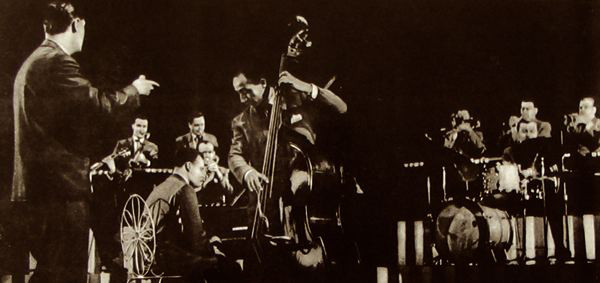 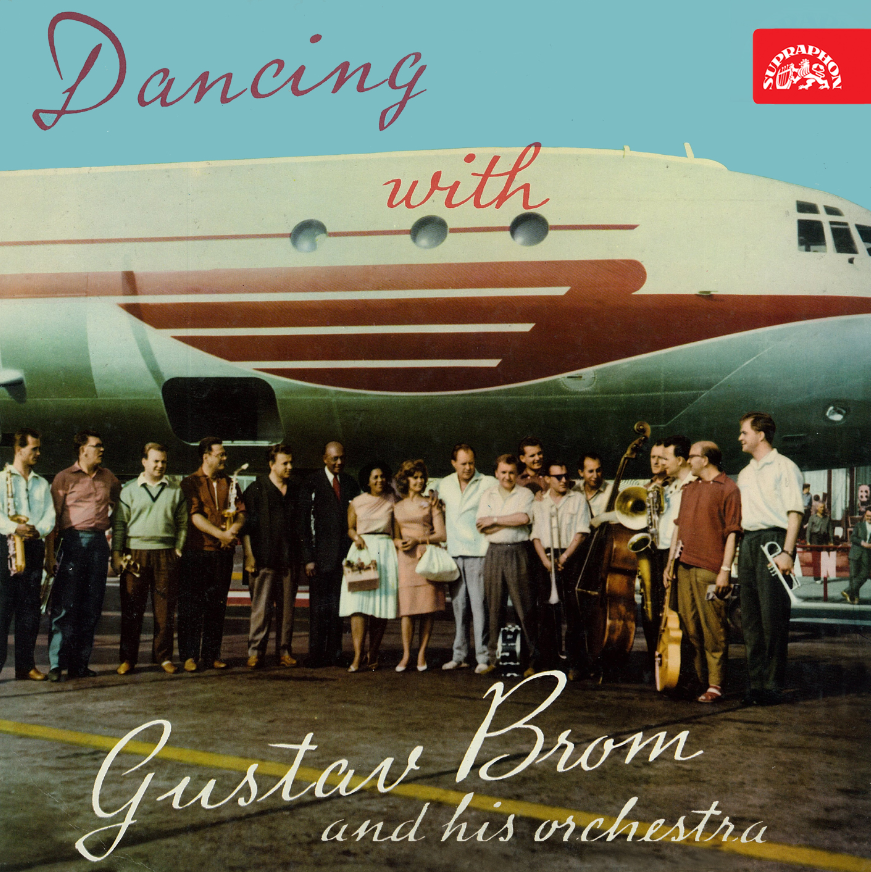 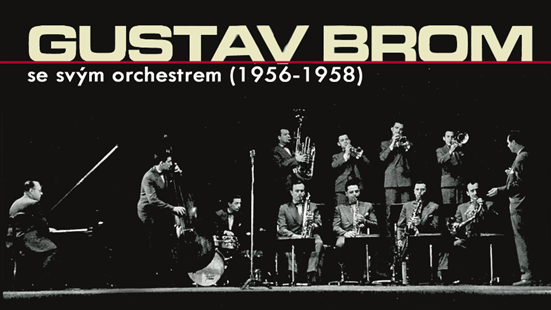 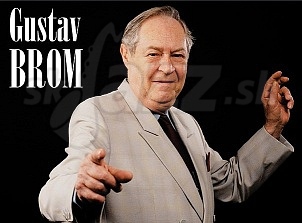 Josef Audes – baritone saxophone, bass clarinet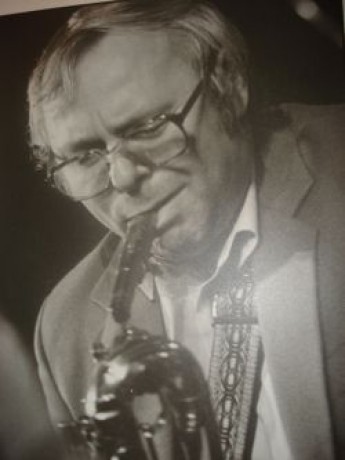 František Navrátil – clarinet, alto saxophone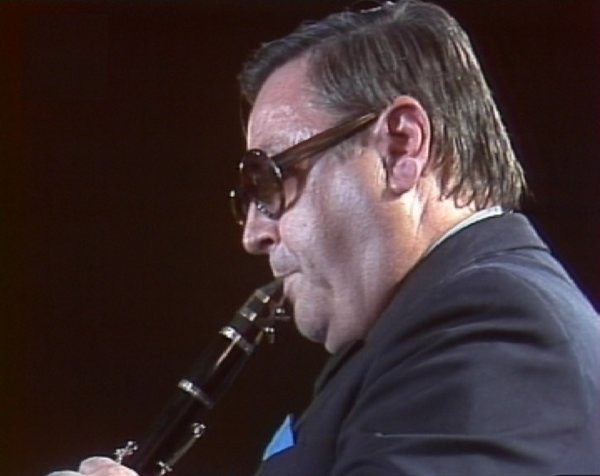 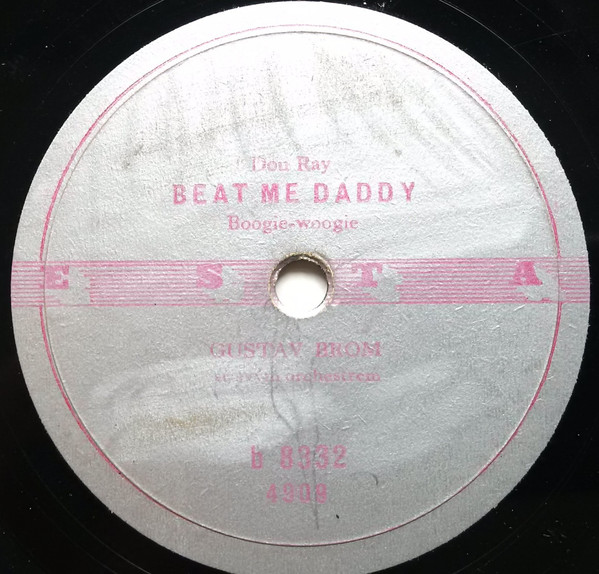 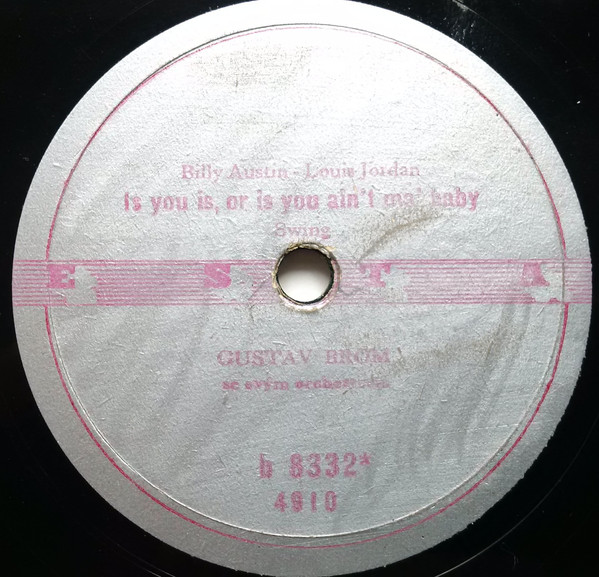 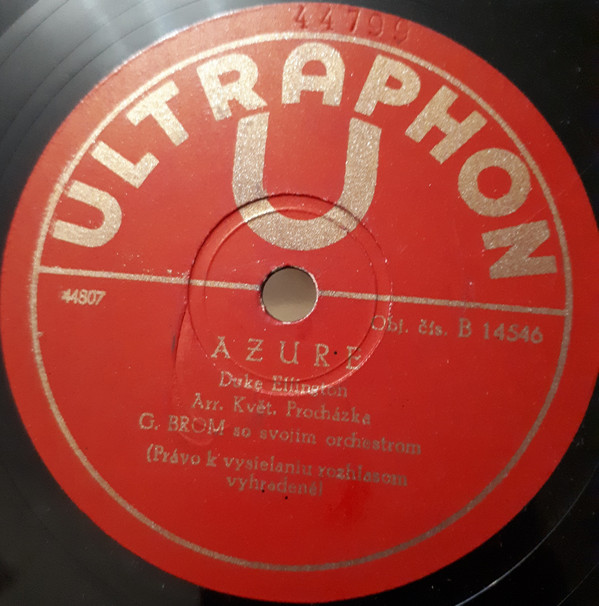 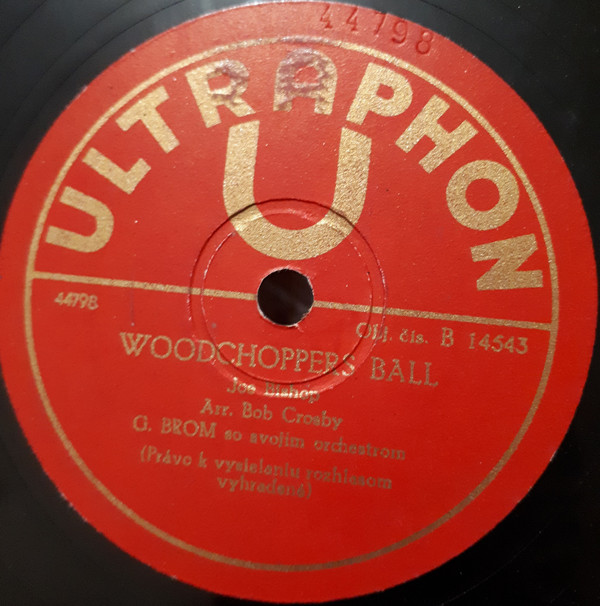 Bobek Bryen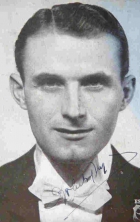 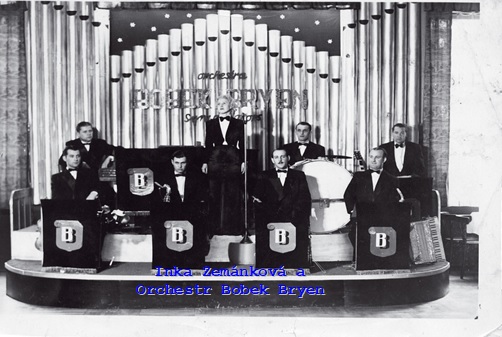 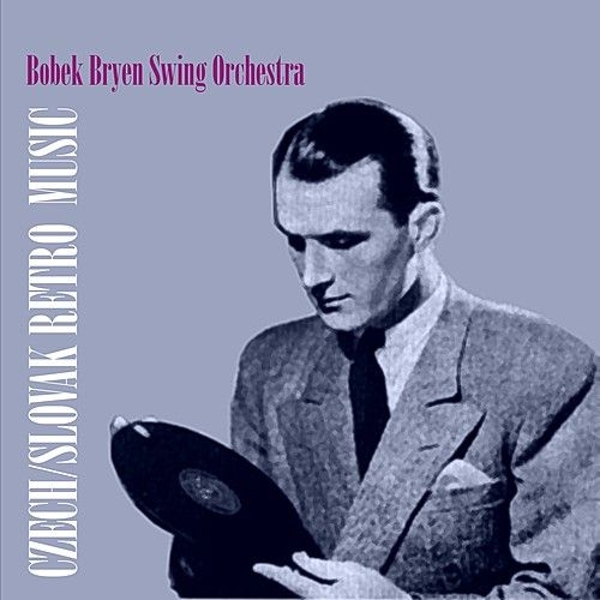 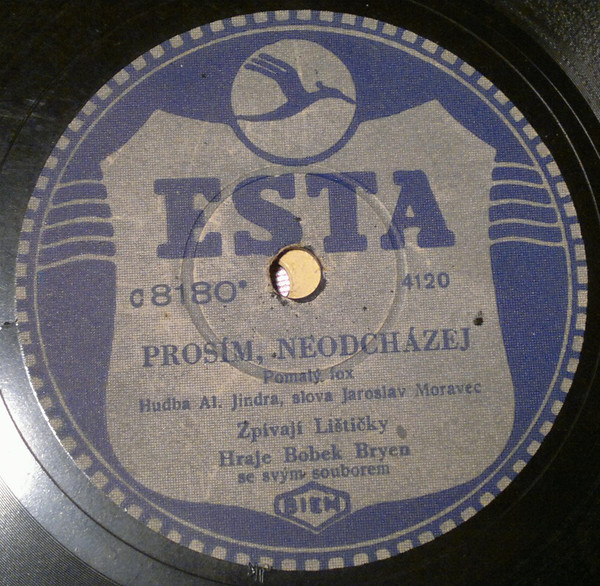 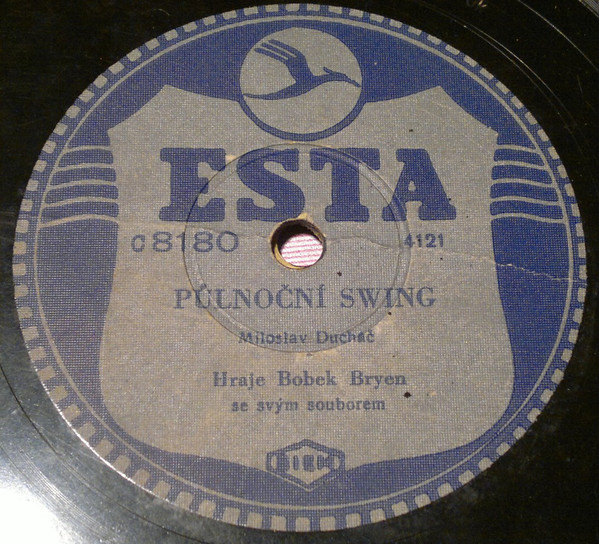 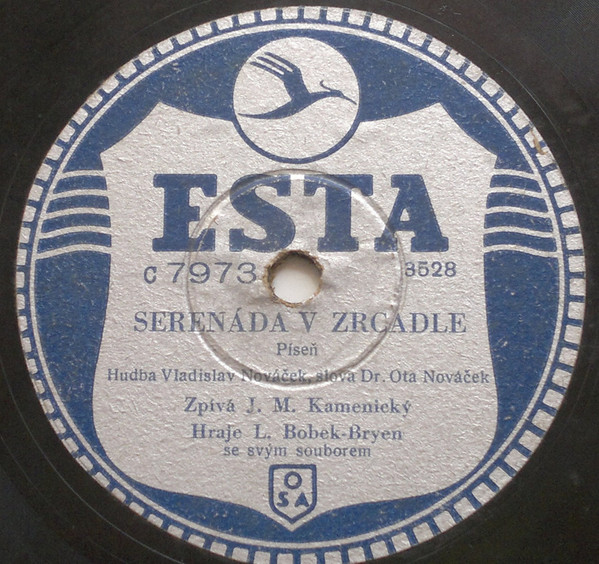 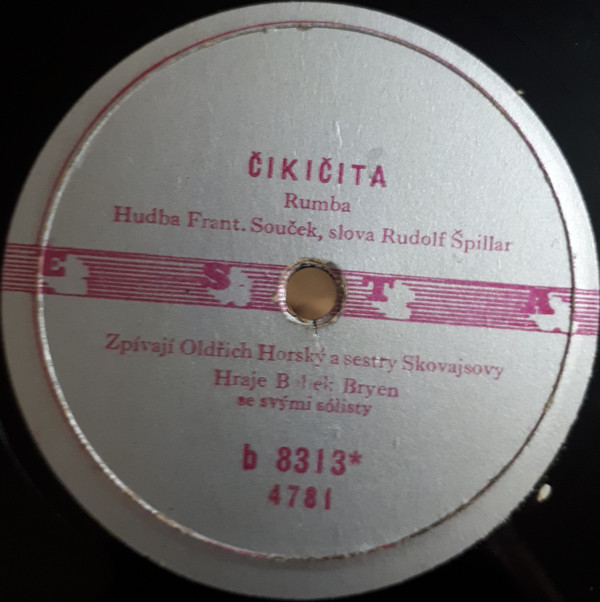 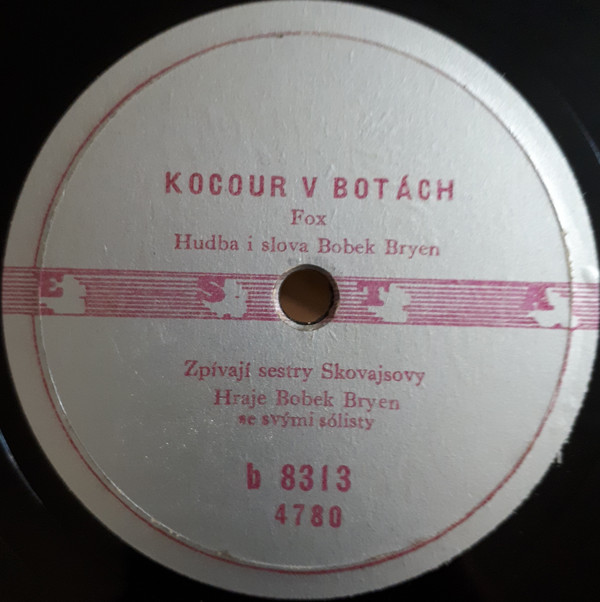 Sláva Eman Nováček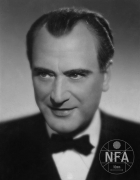 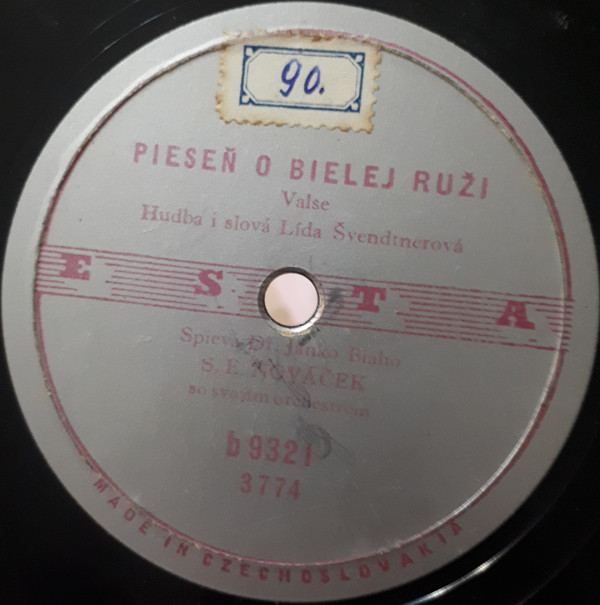 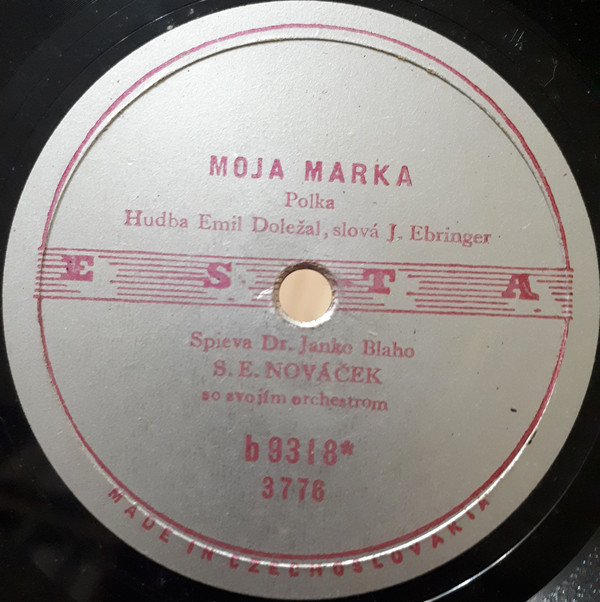 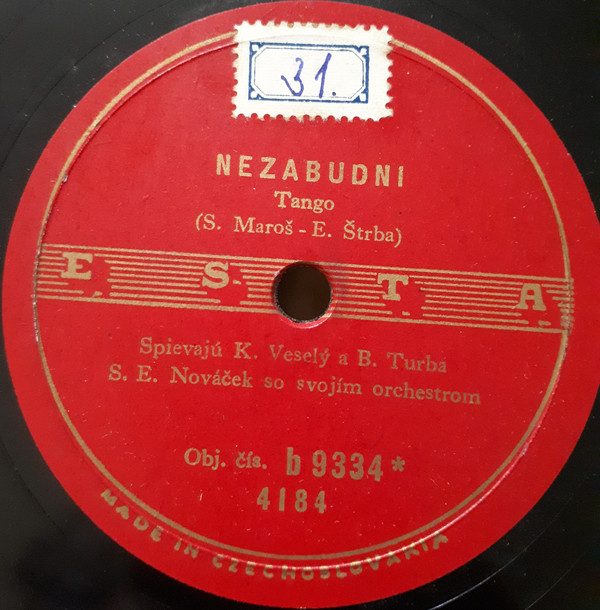 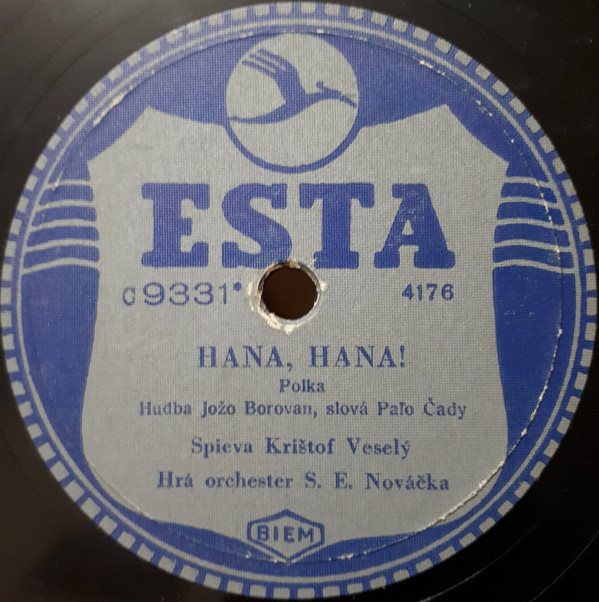 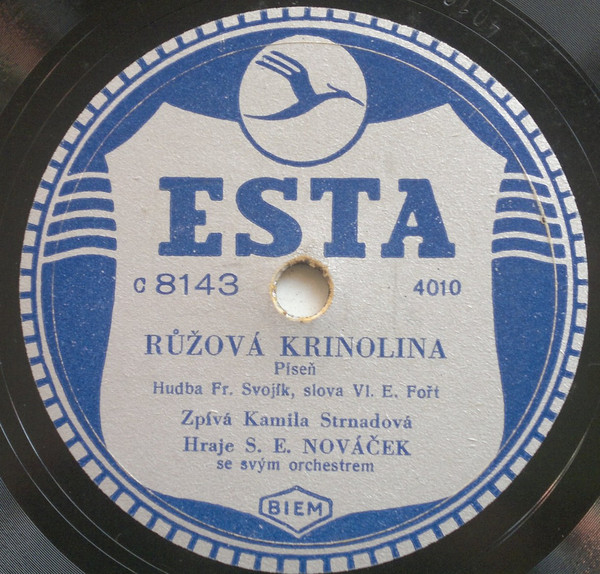 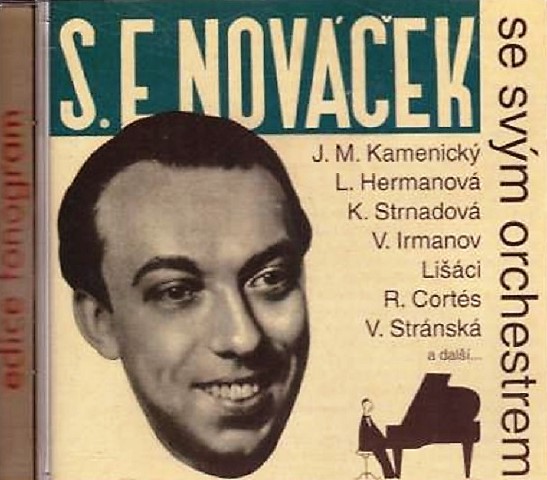 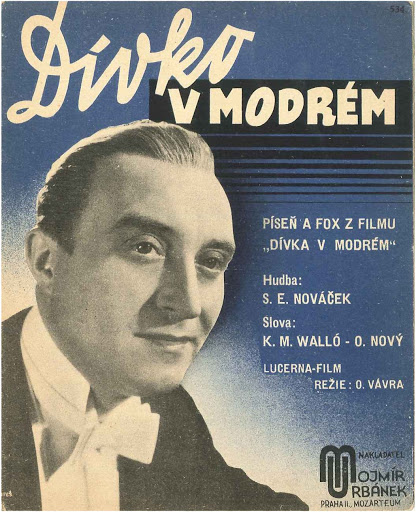 Karel Krautgartner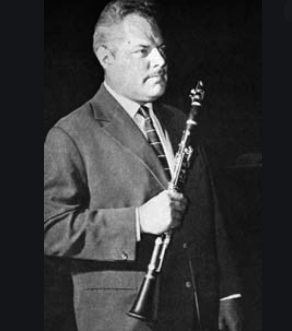 Emil Ludvík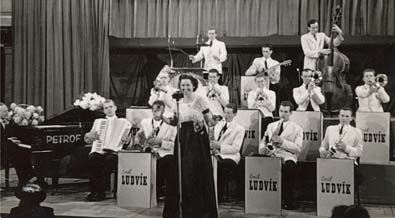 Karel Vlach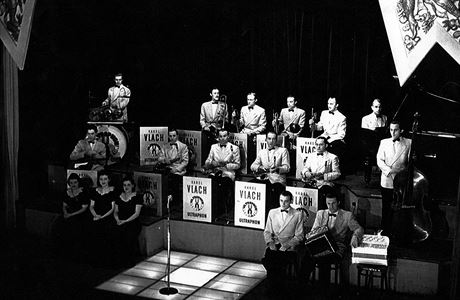 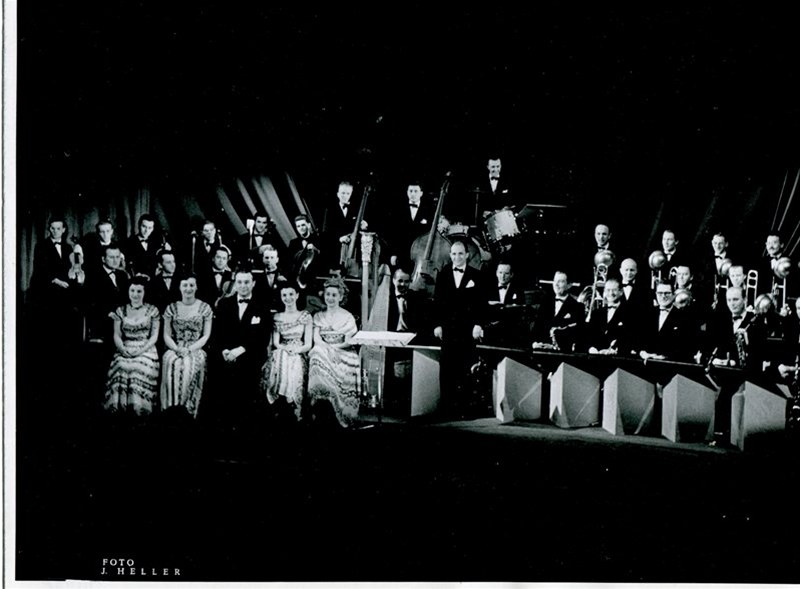 Na obálce měsíčníku Jazz (1947)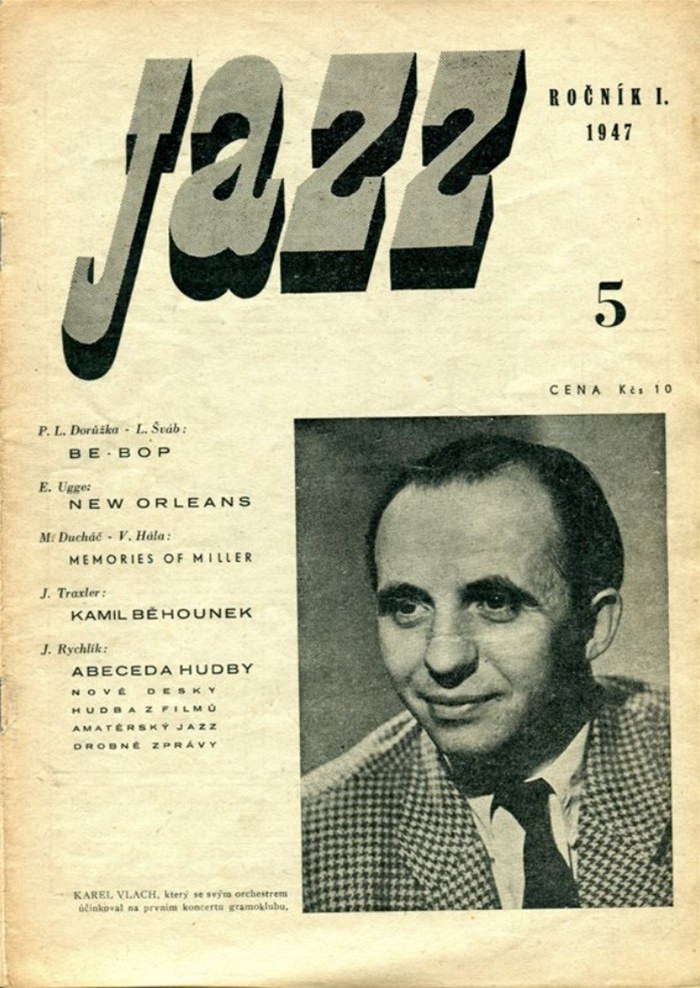 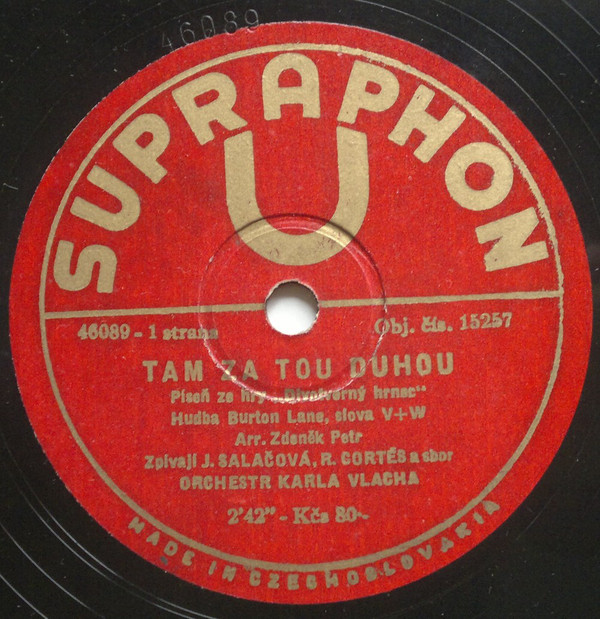 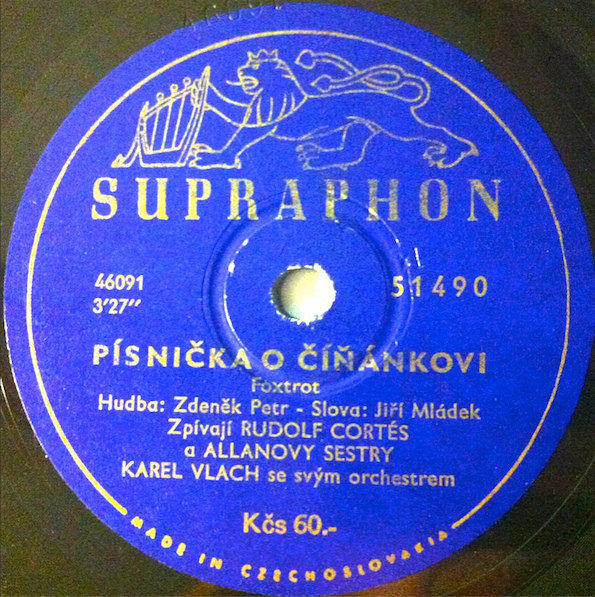 Kompletní reedice Tomáše Padevěta ve dvou dílech (2 x 14 CD!):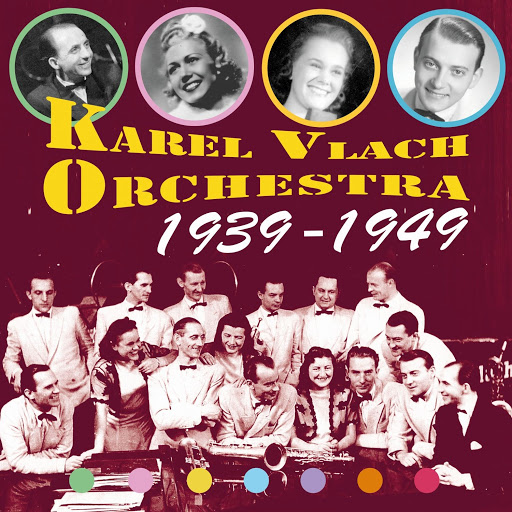 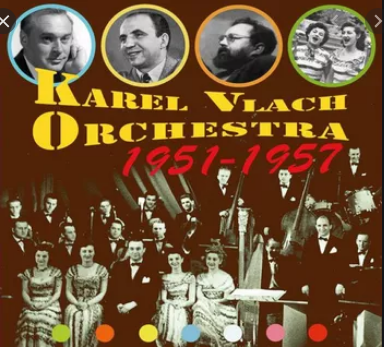 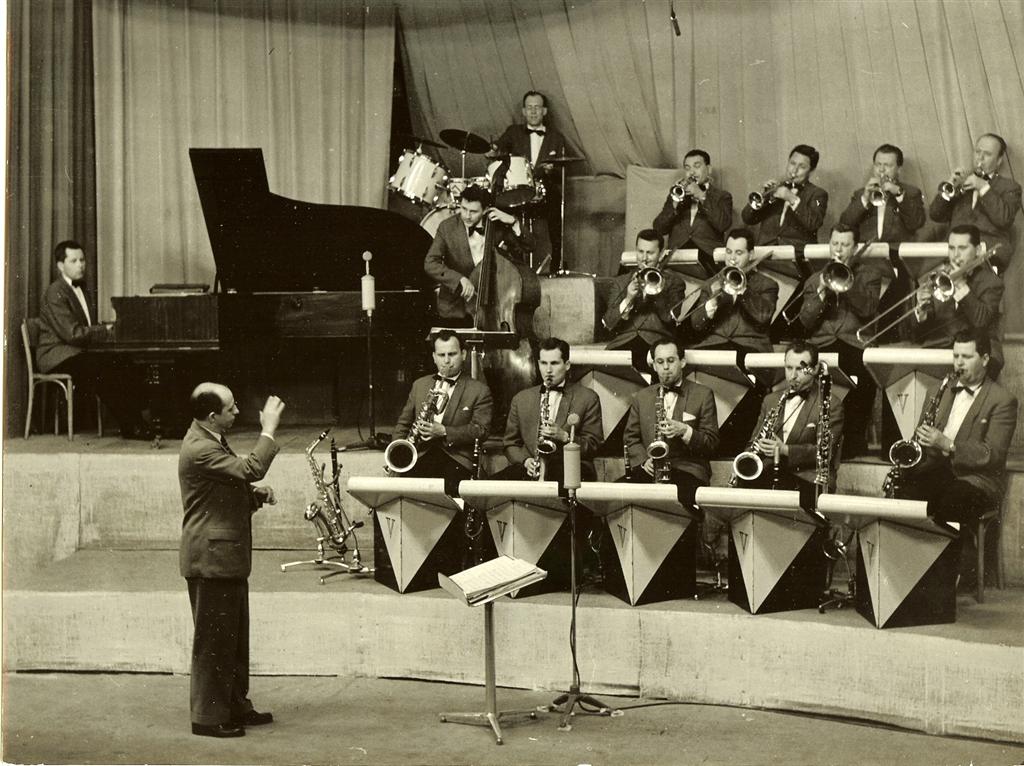 Dolfi Langer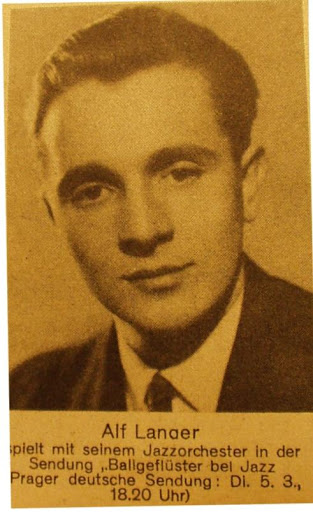 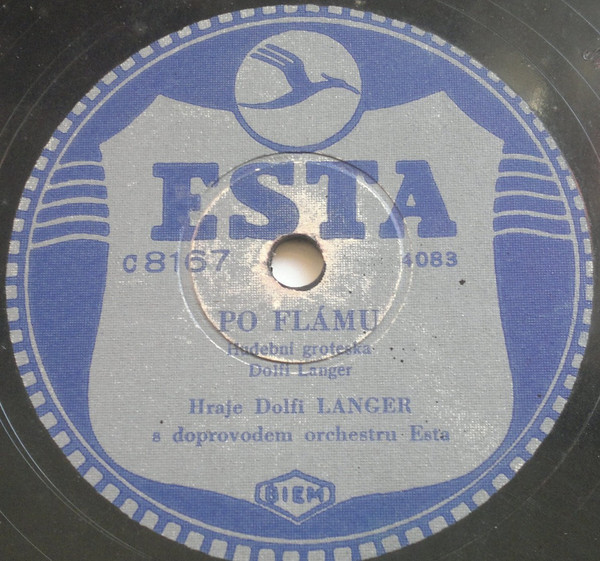 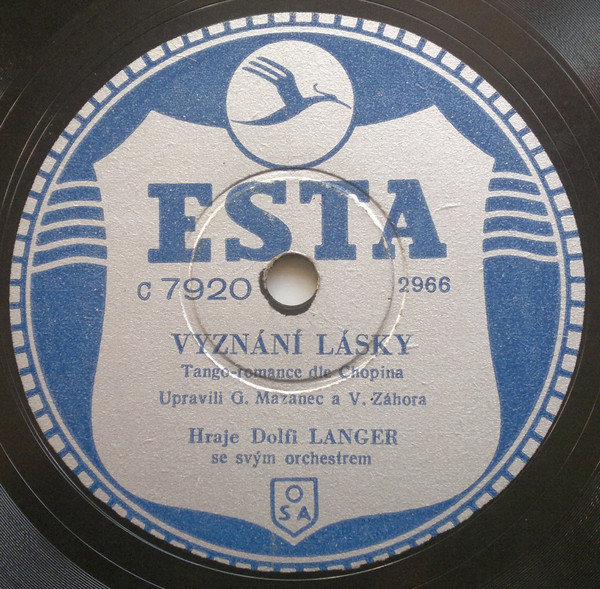 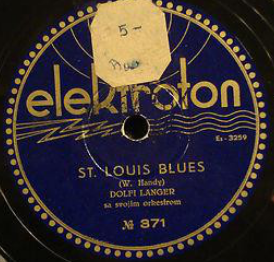 Karel Otto Hrubý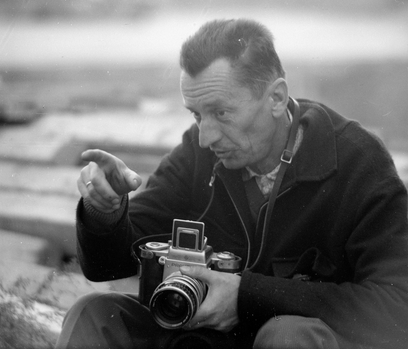 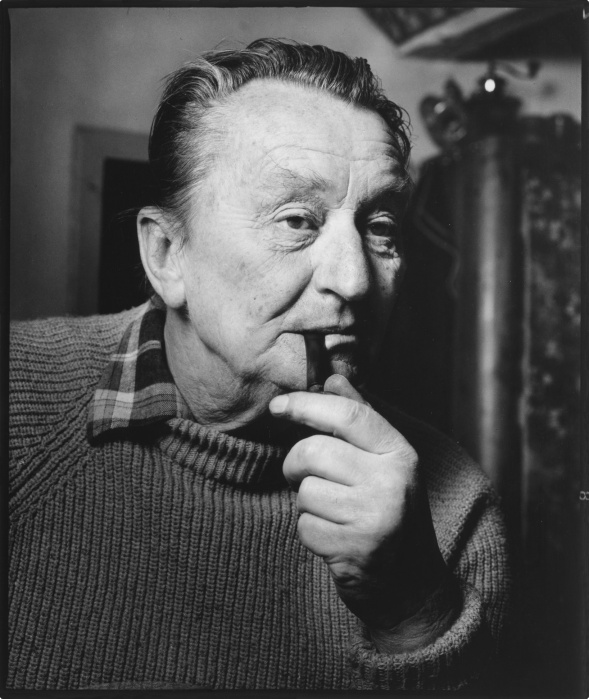 Alois Wolf Septet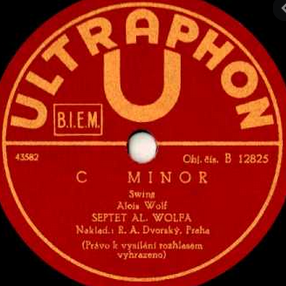 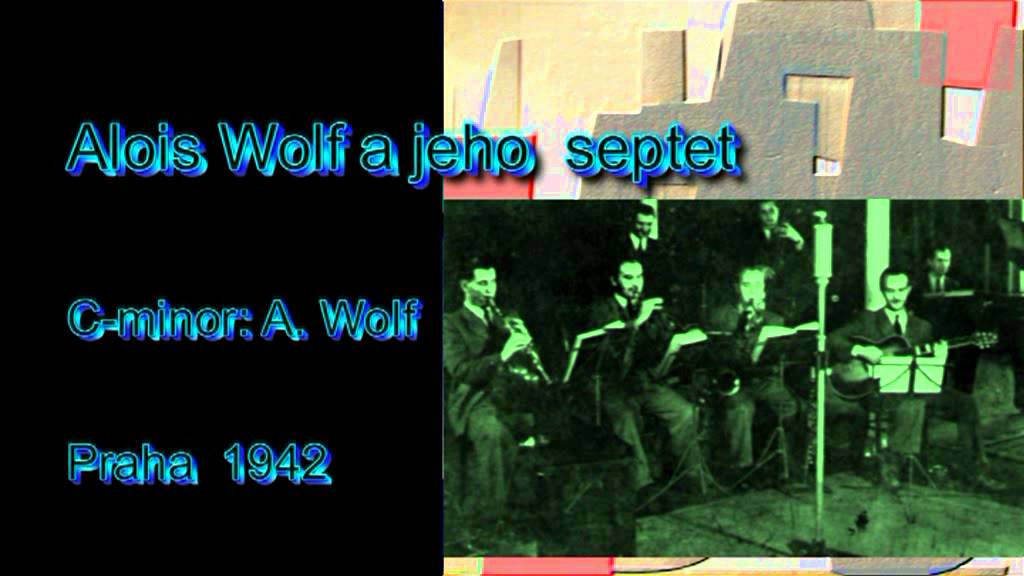 Karel Moravec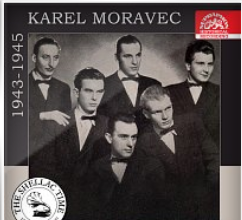 Ladislav Habart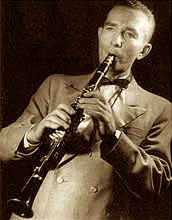 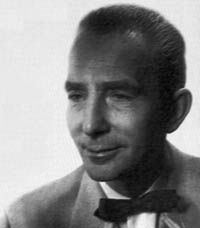 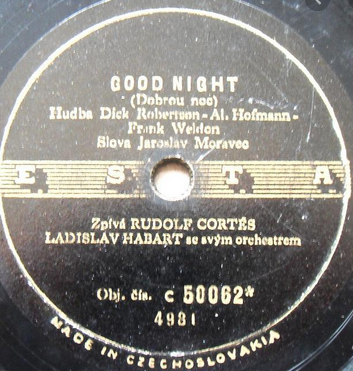 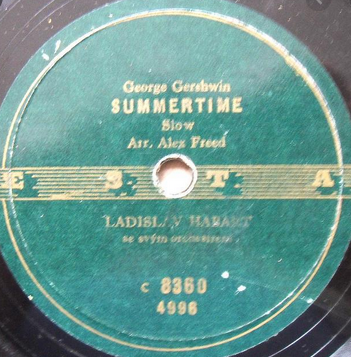 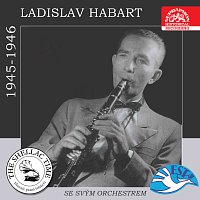 a vydáno péčí rodiny: 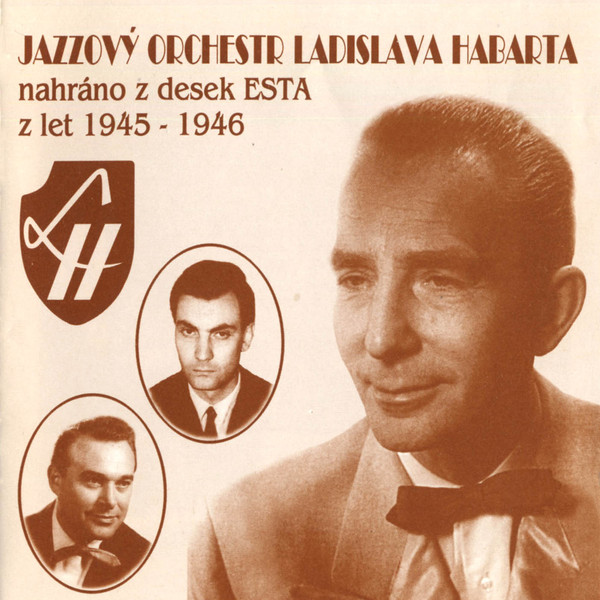 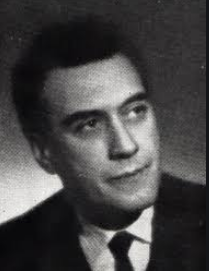 Alexej Fried – aranžér – kdysi… … a později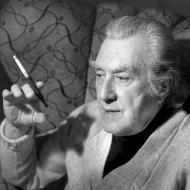 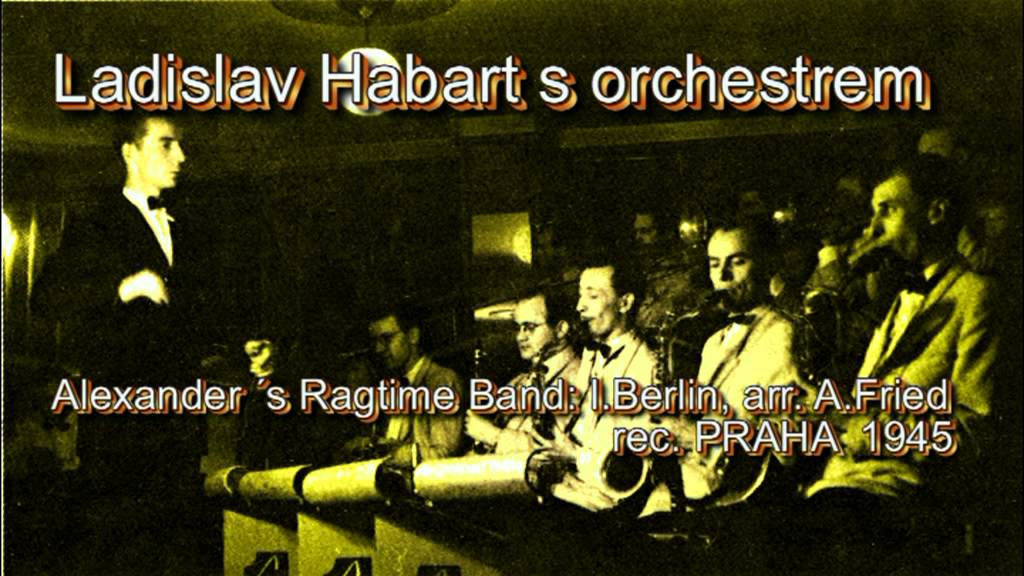 Swing Stars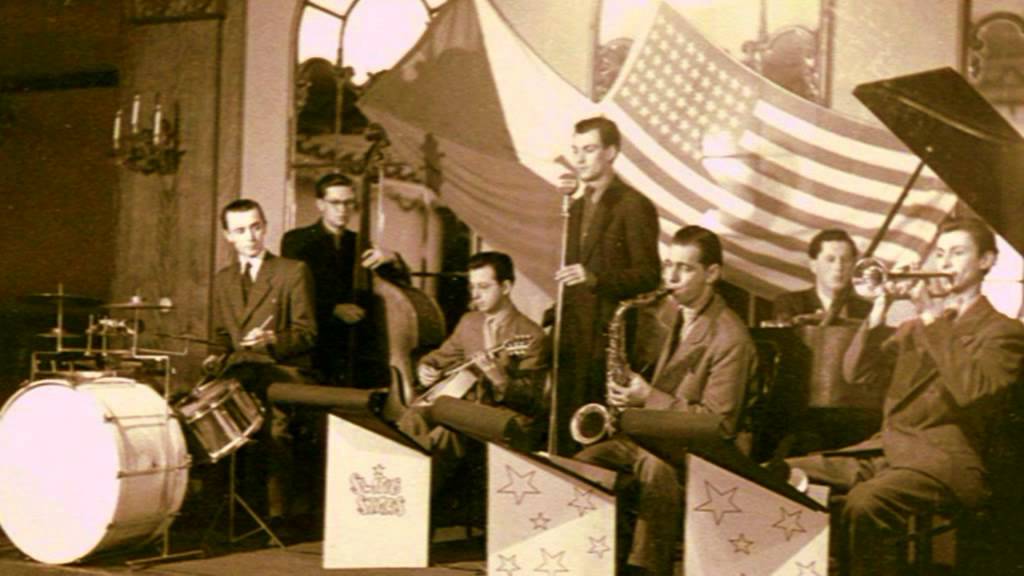 Arnošt Kavka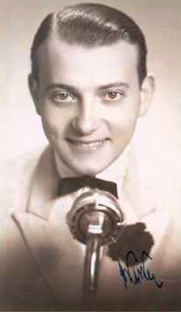 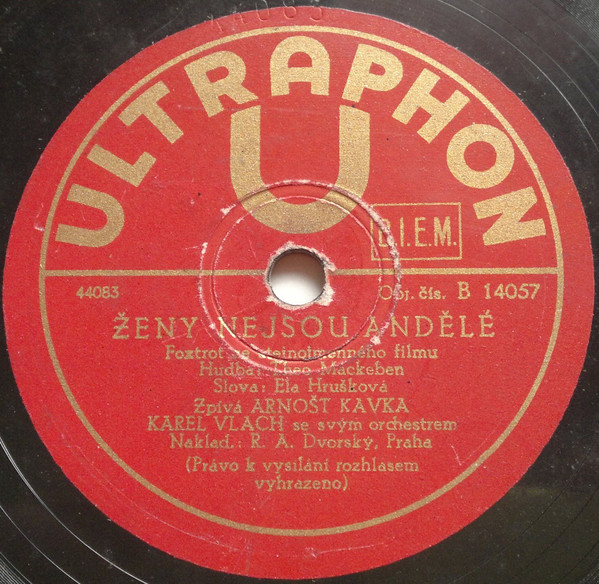 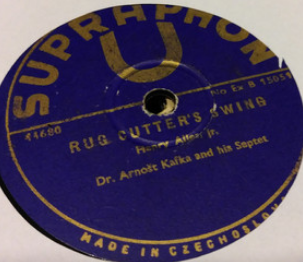 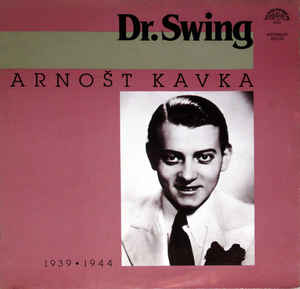 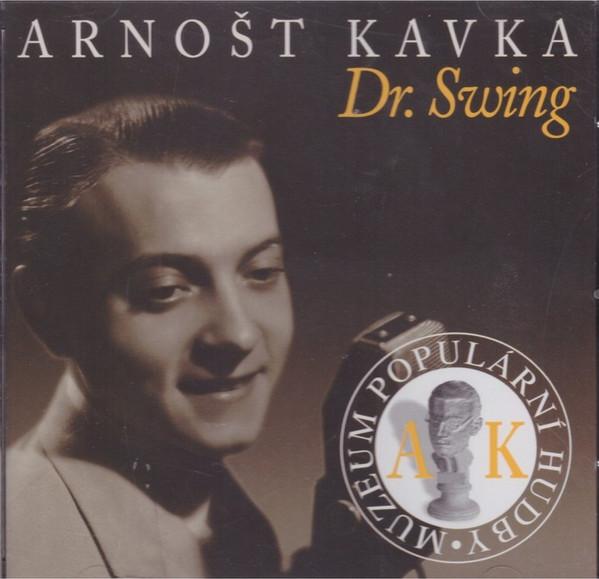 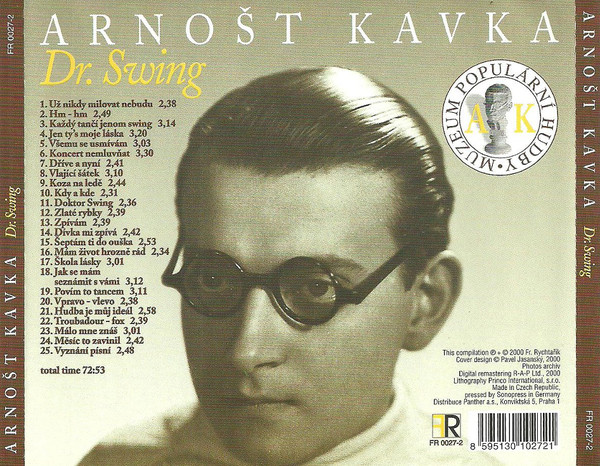 Rytmus 48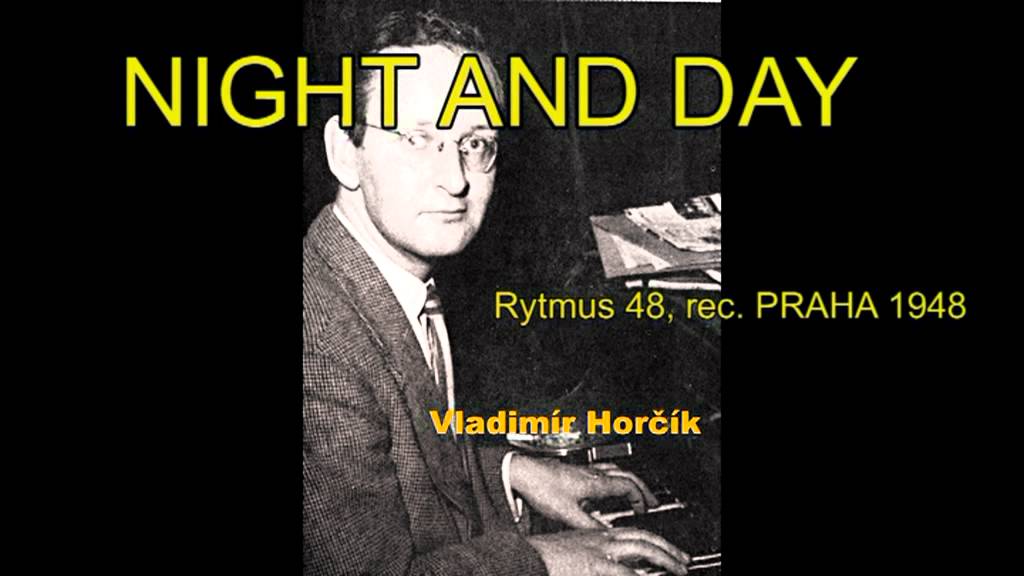 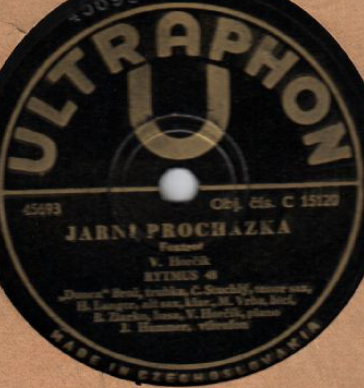 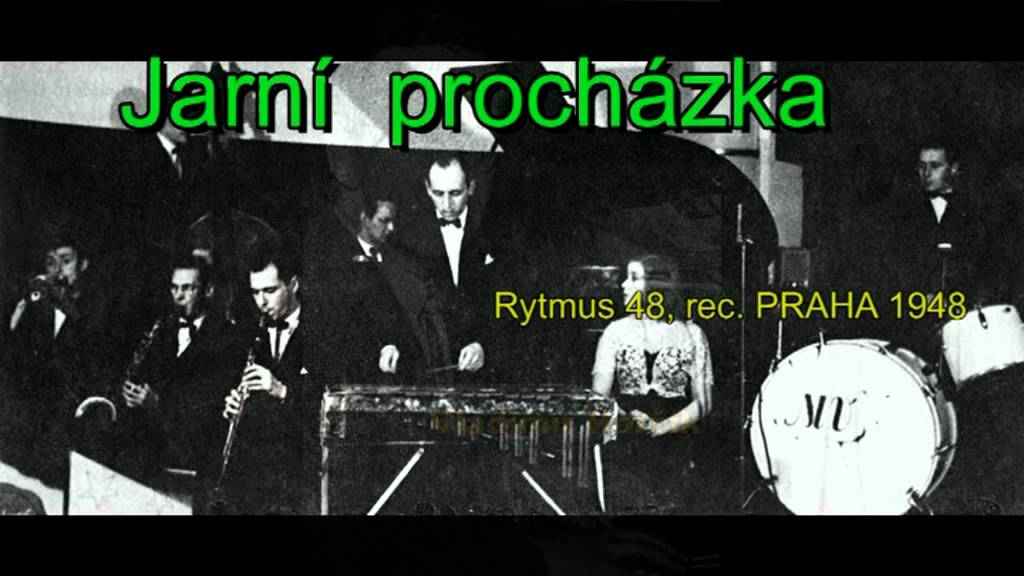 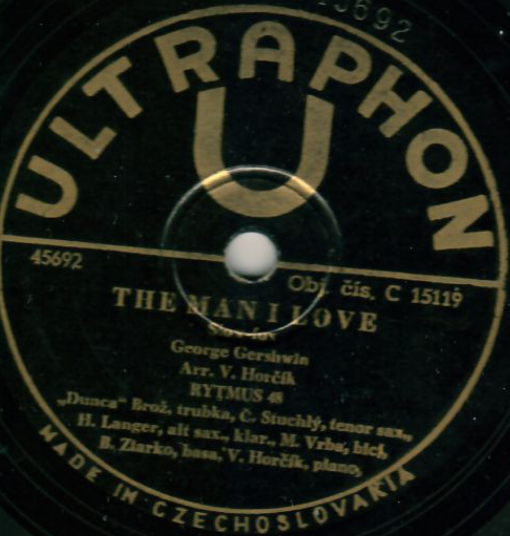 Czechoslovak Dixieland Jazz Band (anglicky – muselo být přeloženo, psal se rok 1948)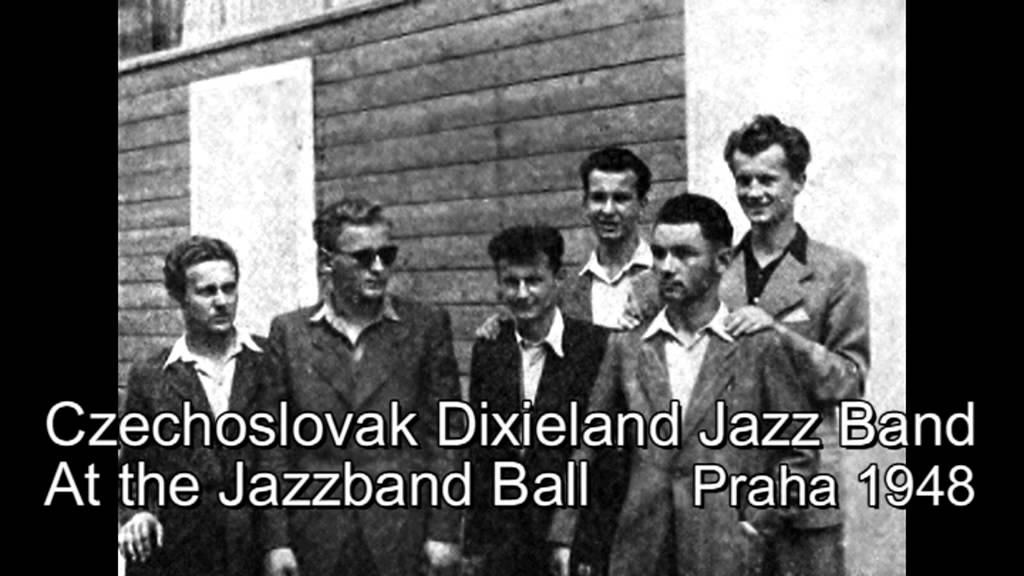 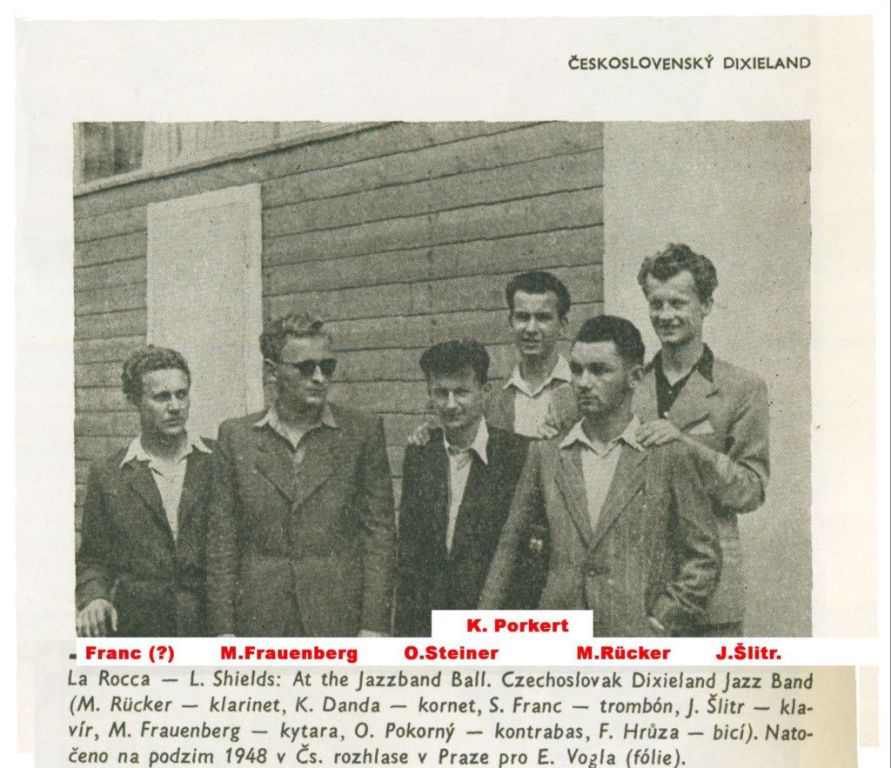 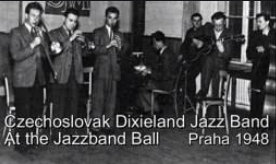 Jiří Šlitr – Jiří Suchý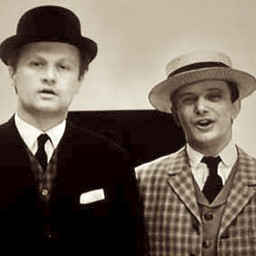 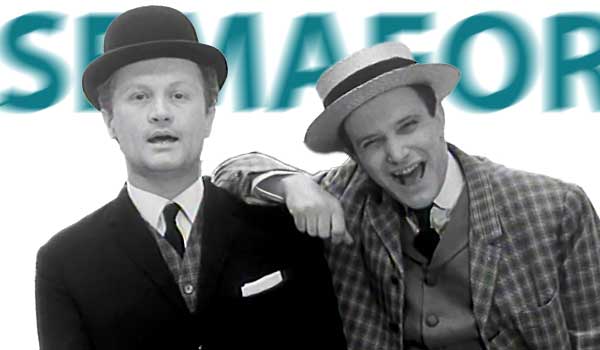 Měsíčník Jazz vycházel v letech 1947 – 1948, komunisté ho brzy po únoru zakázali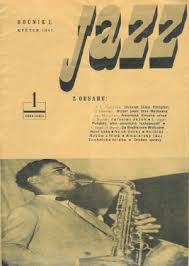 Lubomír Dorůžka (18. března 1924 Praha – 16. prosince 2013) byl český muzikolog, novinář, překladatel, hudební organizátor, hudební publicista a pedagog. Jeho syn Petr Dorůžka je také hudebním publicistou, vnuk David Dorůžka je kytaristou.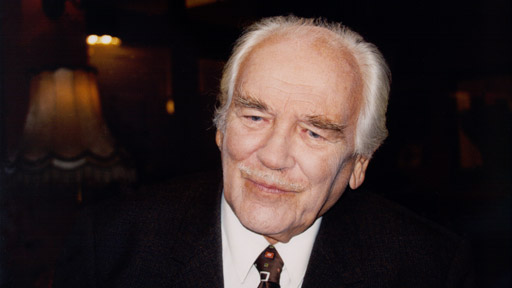 Tvář jazzu – překlady z americké literatury; obdobně pak Tvář moderního jazzu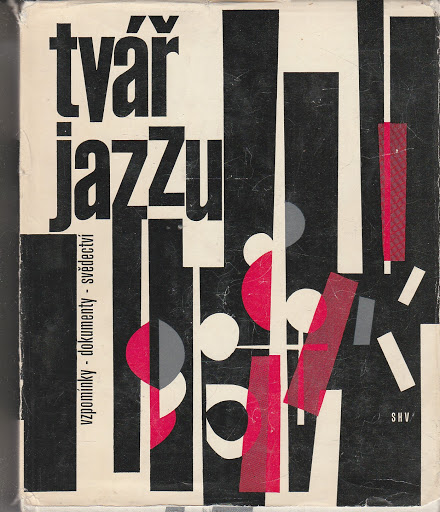 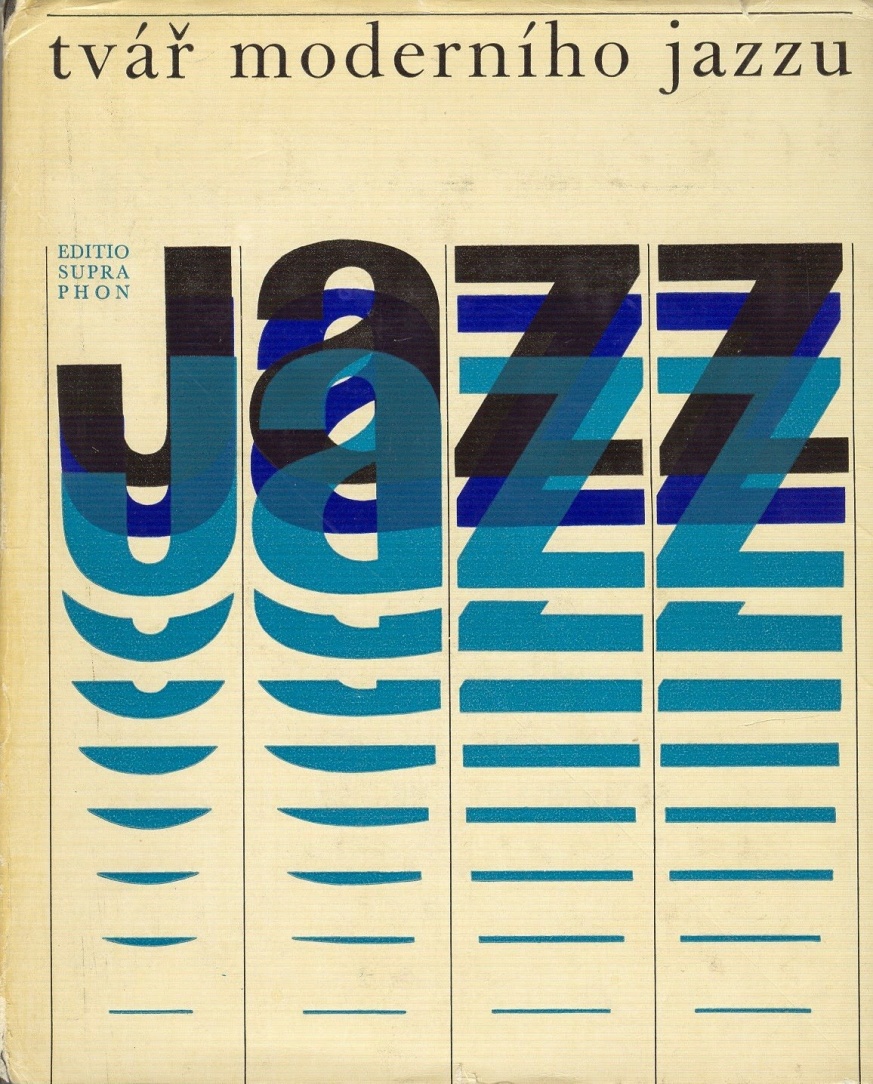 Panoráma jazzu – původní texty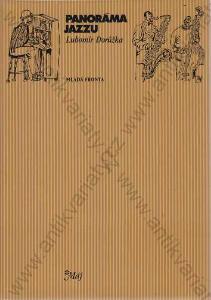 Československý jazz – zásadní publikace, včetně podrobné diskografie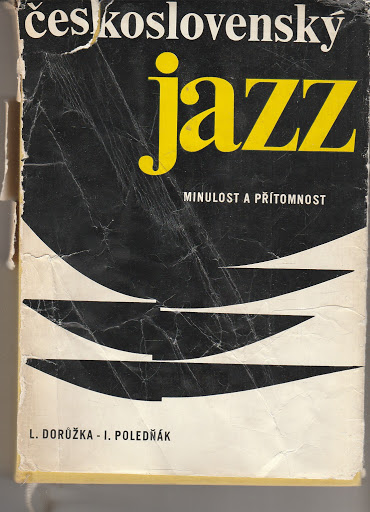 a další a další…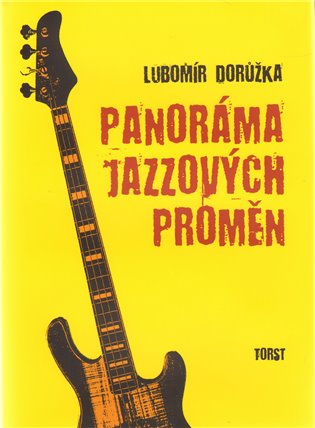 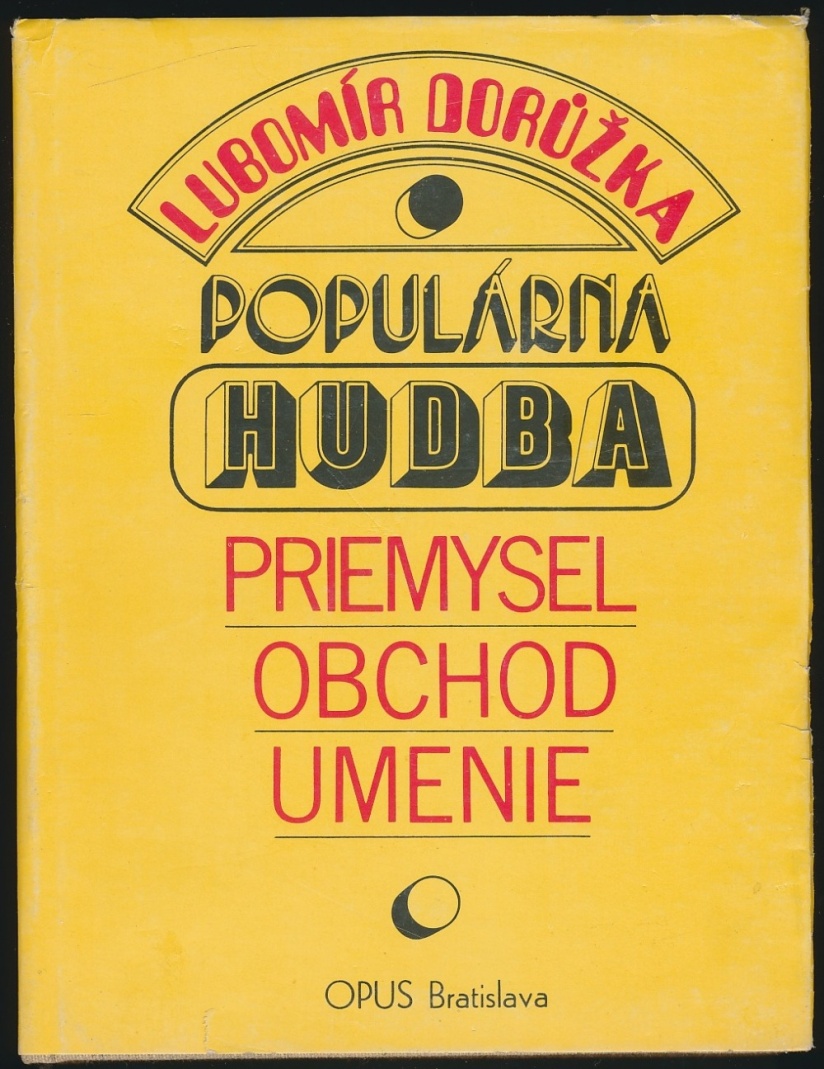 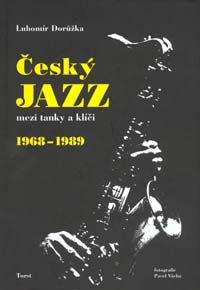 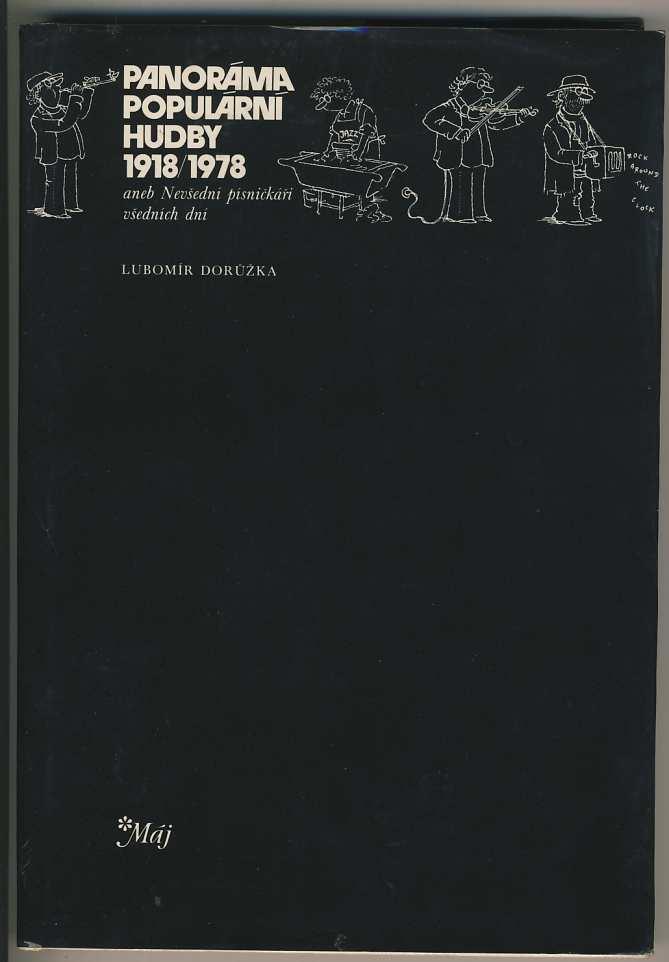 Kotek, Josef, muzikolog, publicista, narozen 11. 4. 1928, Praha, zemřel 3. 6. 2009, tamtéž.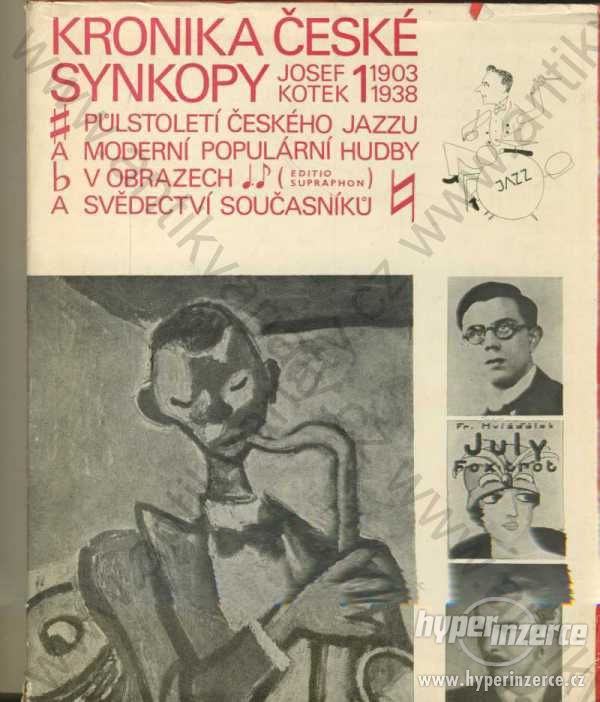 (ve dvou dílech)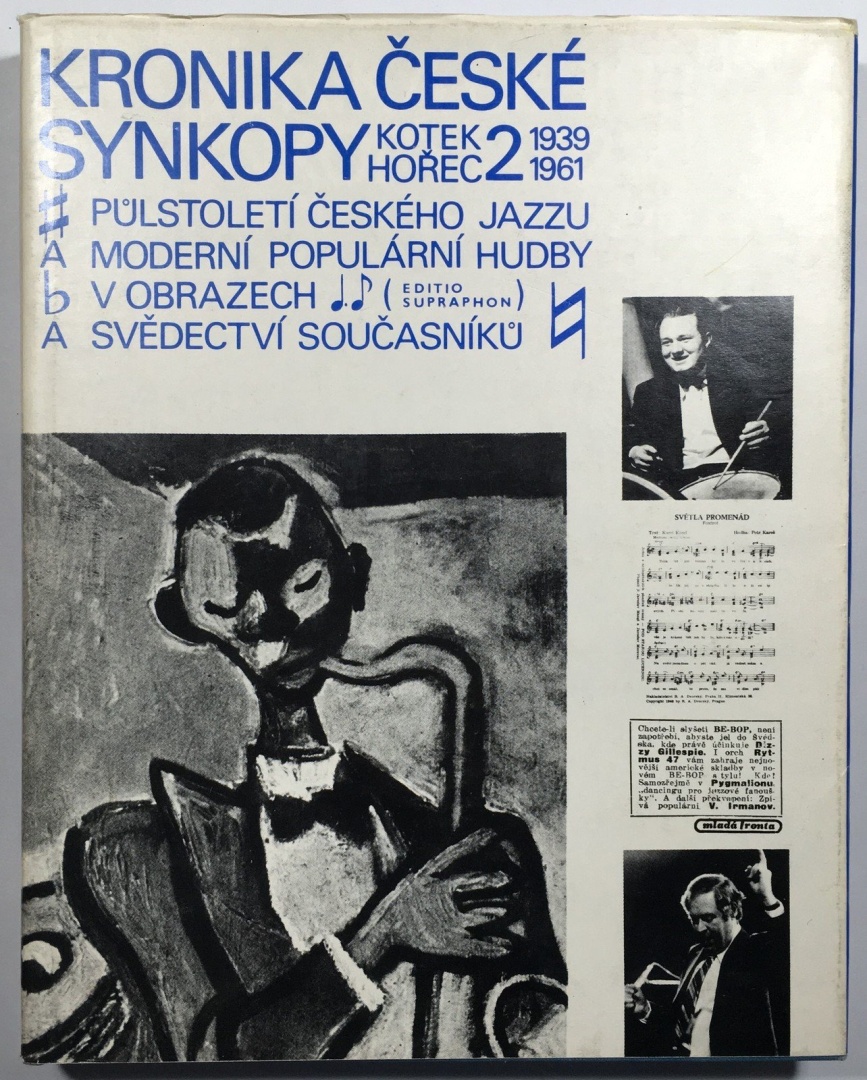 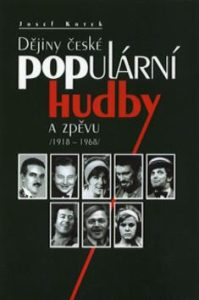 (rovněž ve dvou dílech)Dále byl knižní trh obohacován několika ročenkami s příspěvky mnoha autorů: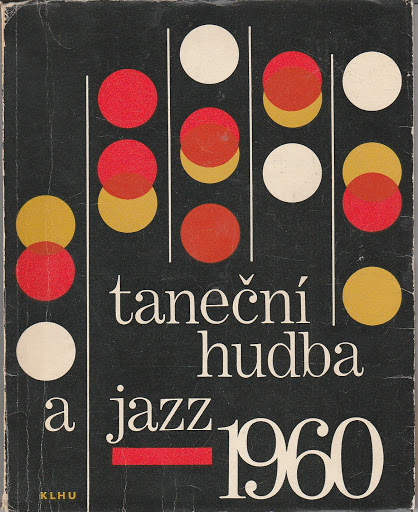 …až po… 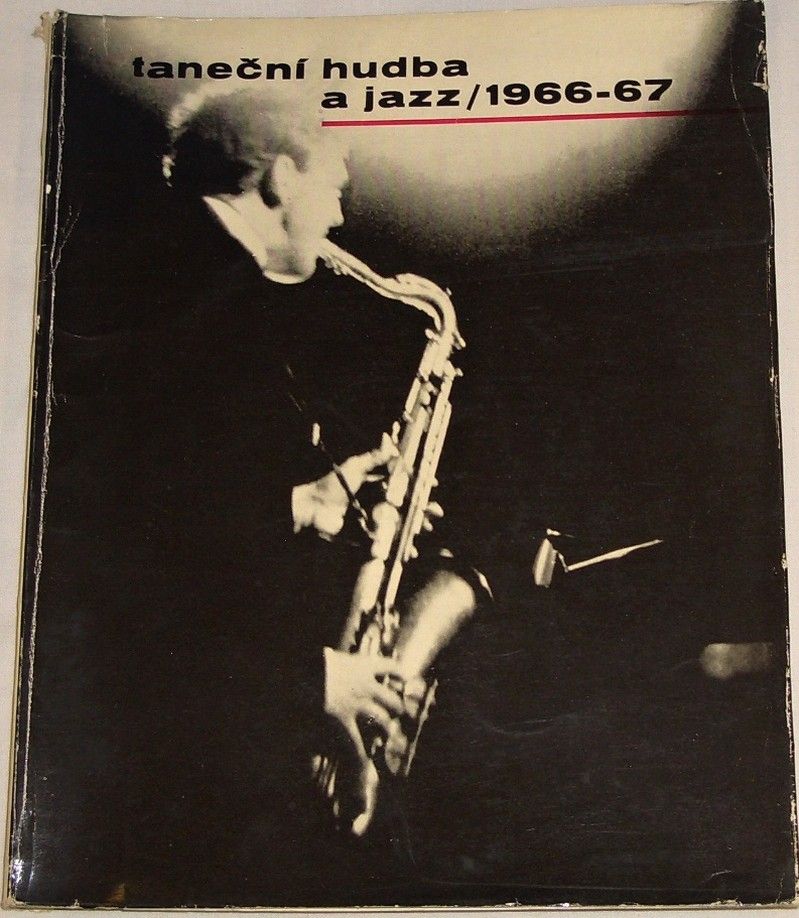 …a nastaly znovu těžké časyAntologie českého jazzu od roku 1920, vše původně na vinylech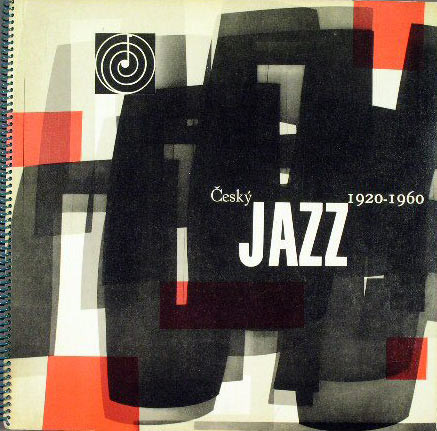 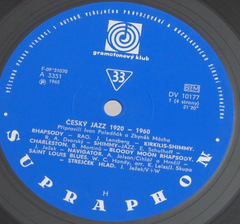 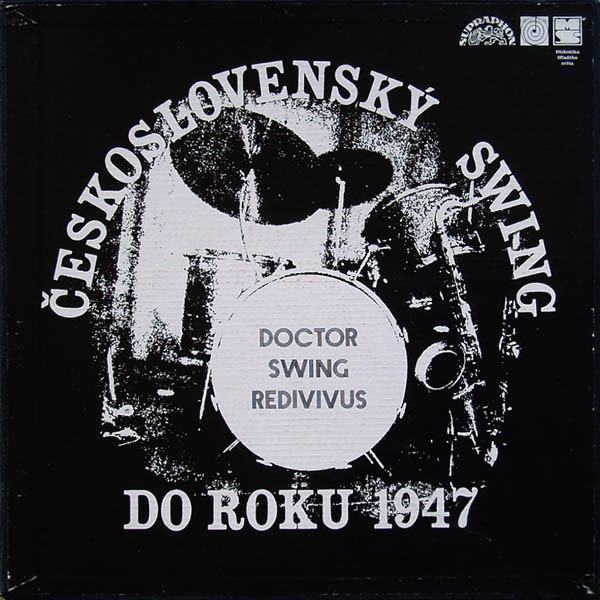 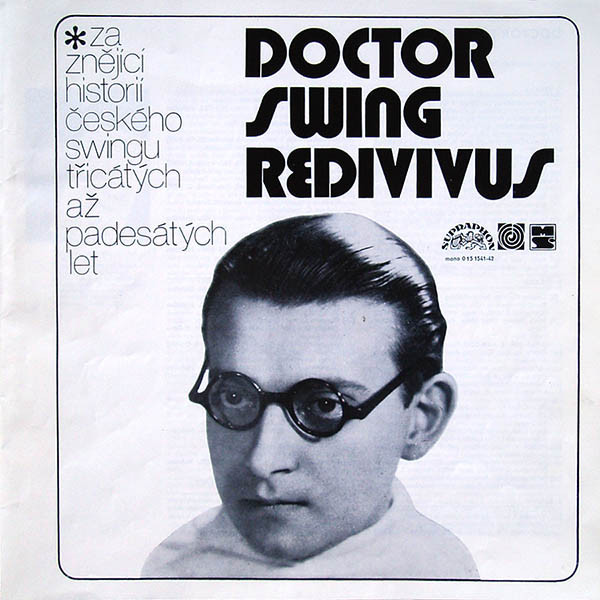 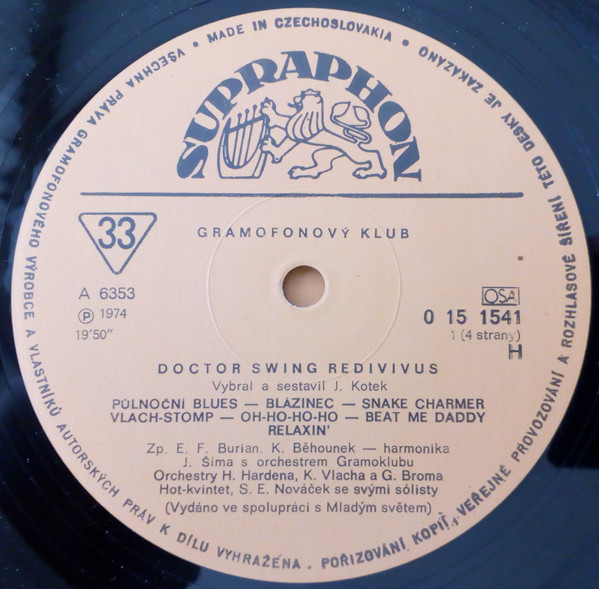 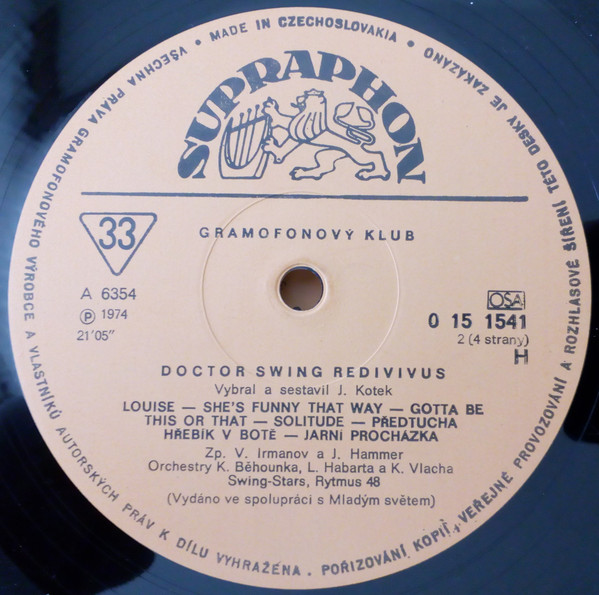 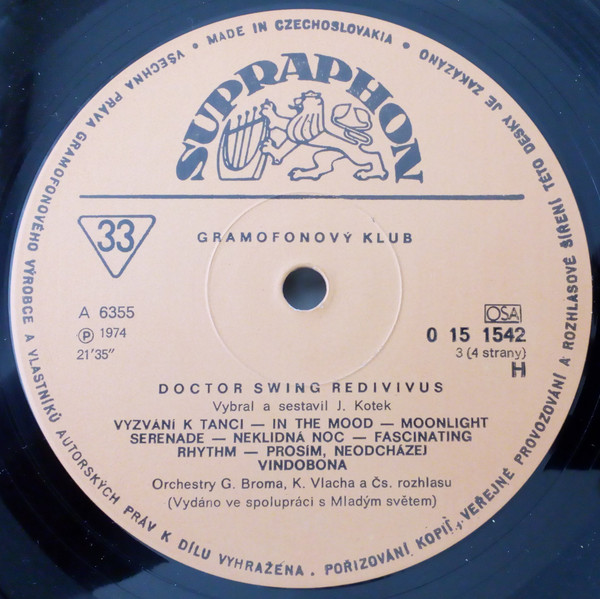 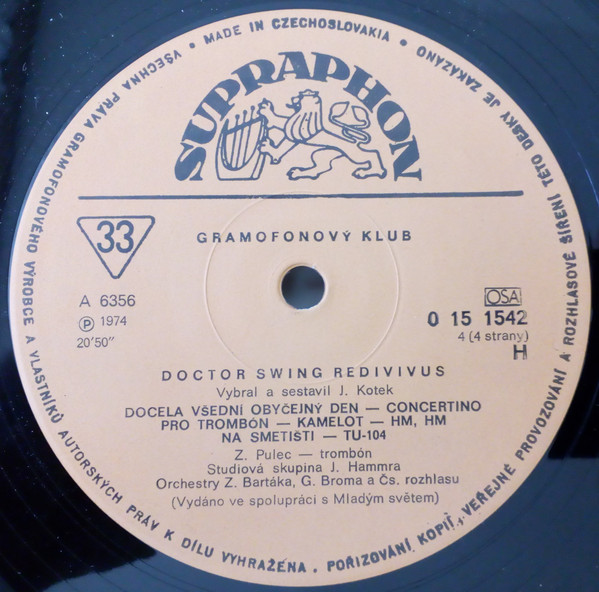 Současný jazz začal vycházet rovněž od roku 1960, celkem v sedmi výběrech až do roku 1966: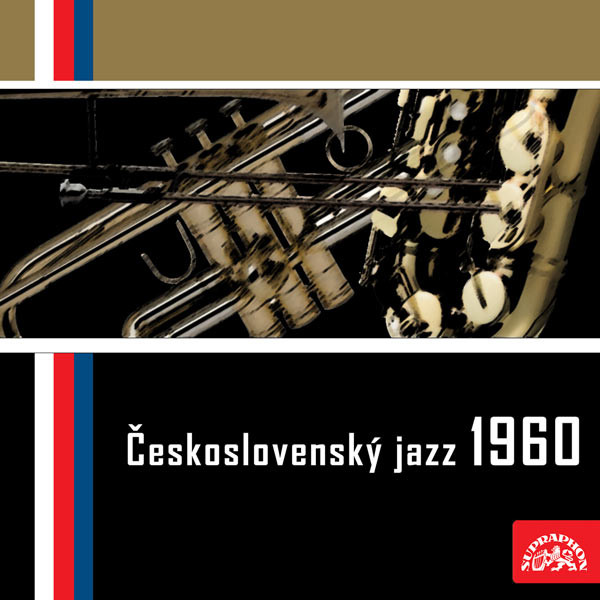 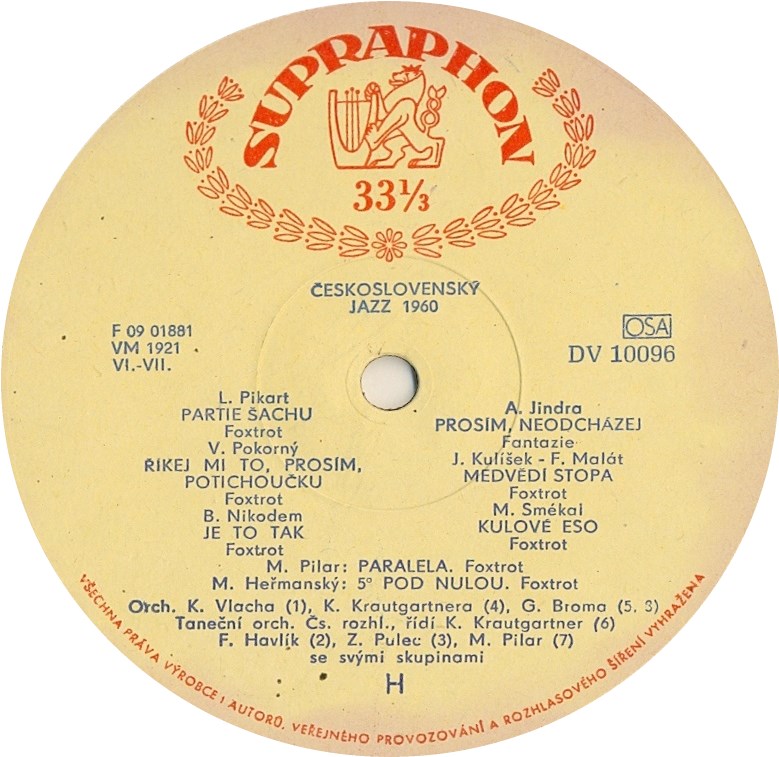 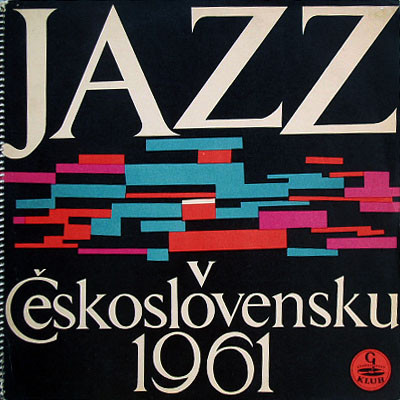 Bible klavíristů od Jiřího Verbergera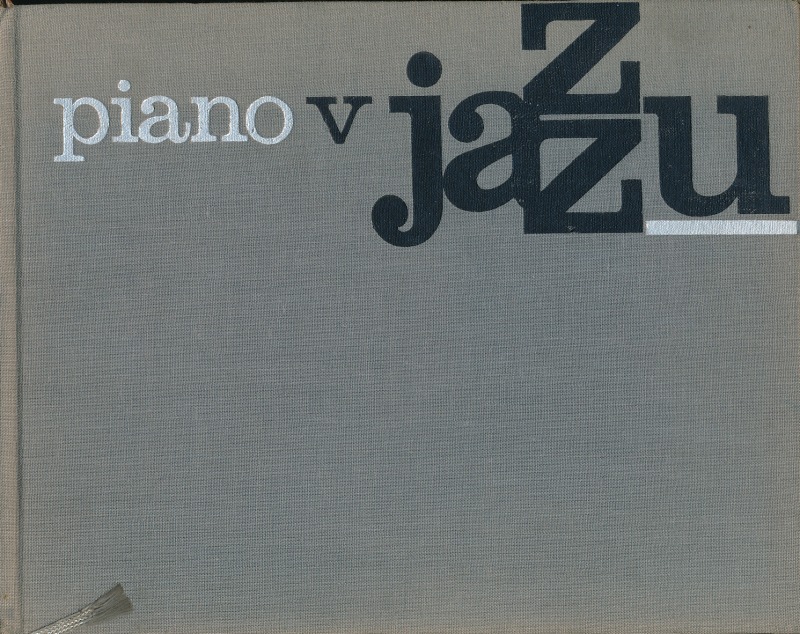 